СХВАЛЕНО                                                 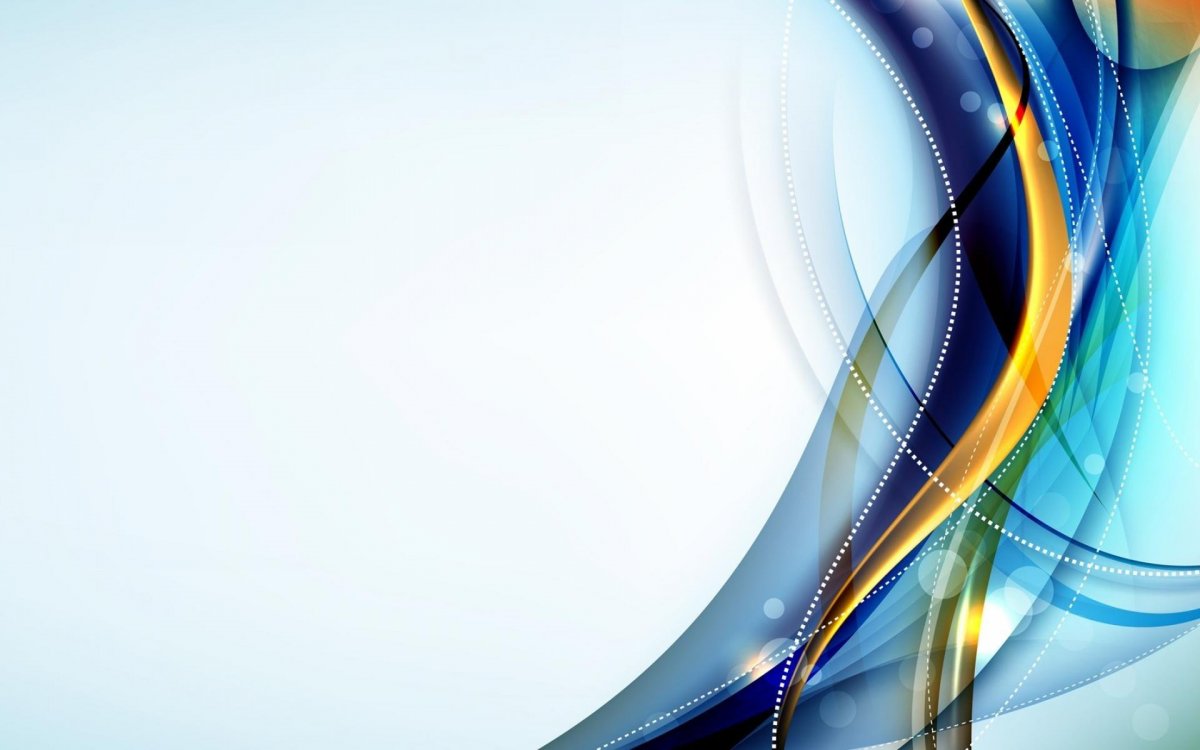 на засіданні педагогічної ради  протокол № _1__ від 31.08.2023 рокуРІЧНИЙ ПЛАНроботиМалобурімської загальноосвітньої школи І-ІІІ ступенівЧорнобаївської селищної ради Черкаської областіна 2023-2024 навчальний рікЗмістВСТУП.Аналіз роботи закладу освіти за 2022-2023 н.р. Основні завдання на 2023 – 2024 н.р.План роботи, напрями внутрішньої системи забезпечення якості освітньої діяльності та якості, аспекти освітньої діяльності, етапи само оцінювання роботи Малобурімської ЗОШ І-ІІІ ступенів у 2023 – 2024 н.р.Додатки.Вступ. Аналіз роботи закладу за 2022-2023 н.р.Завдання на 2023 – 2024 н.р.Сучасна освіта гнучка, інноваційна, тривалістю в життя. Треба чітко усвідомити, як змінилося поняття освіти в сучасному світі, якими сьогодні є її ролі та функції, та враховувати це у своїй роботі або навчальному процесі.   Відкритість до нового та постійне оновлення – запорука відповідності часу. Як наслідок змін функцій і формату освіти, змінюється також і роль вчителя: він сьогодні не лише передає учням знання, але і дає їм цілу систему навичок дослідницької роботи, розвитку власних умінь і навичок тощо. Вчитель сьогодні має бути ментором, фасилітатором, створювати оптимальні умови для прогресу учнів. Ключова функція ментора у тому, аби розкрити когнітивні здібності студентів до навчання.  Тому, в сучасних умовах в освітньому просторі всіх рівнів важливого значення набуває підвищення ефективності методичної роботи, яка ґрунтується на досягненнях психолого-педагогічної науки, перспективного педагогічного досвіду і спрямована на підвищення фахової майстерності педагогічних працівників, на розвиток творчого потенціалу кожного вчителя.   Головним завданням методичної роботи у закладі було визначено науково-методичне забезпечення освітнього процесу, організація удосконалення відповідної фахової освіти та кваліфікації педагогічних працівників, забезпечення їх професійною інформацією, виявлення та вивчення педагогічного досвіду, допомога в розробці та впровадженні інноваційних освітніх програм, методик, технологій.   Внутрішньошкільна методична робота здійснювалася відповідно до Конституції України, Законів України «Про освіту», «Про повну загальну середню освіту», «Про дошкільну освіту», «Про позашкільну освіту», «Про інноваційну діяльність», Стратегії розвитку закладу,  річного плану роботи, інших актів законодавства в галузі освіти, в тому числі МОН України, наказу №60 від 02.09.2022 року «Про організацію методичної роботи з педагогічними кадрами в 2022 – 2023 н.р.»  та іншими нормативними документами, передбаченими чинним законодавством у 2022-2023 навчальному році, на досягненнях науки, системою аналітичної, організаційної, діагностичної, пошукової, інформаційної діяльності з підвищення наукового, загального культурного рівня педагогічних працівників, удосконалення їх професійної компетенції та підвищення ефективності освітнього процесу. Відповідно до наказу, в школі діють підрозділи, робота яких спрямована  на підвищення методичного рівня вчителів  та визначено основні напрями діяльності колективу на навчальний рік. Адміністрація і педагогічний колектив перебувають у постійному творчому пошуку продуктивних шляхів розв’язання проблеми, нестандартних підходів до організації науково-методичної роботи в школі.  У 2022-2023 навчальному році освітня діяльність педагогічного колективу школи здійснювалася відповідно до обраної навчальної стратегії, спрямованої на особистісно зорієнтоване навчання й виховання та формування в учнів здорового способу життя, з метою подальшого вдосконалення роботи з педагогічними кадрами, підвищення рівня методичної роботи, підвищення фахового рівня вчителів школи, їх готовності до інноваційної діяльності, з метою створення необхідних умов для всебічного розвитку учнів, збереження та зміцнення їх здоров’я та соціальної адаптації, формування в них цілісної системи соціальних, загальних та над предметних компетентностей на основі особистісного підходу до потреб і можливостей учнів, на реалізацію нових Державних стандартів загальної середньої освіти та початкової загальної освіти.  Здійснюючи реалізацію єдиної науково-методичної проблеми закладу, кожною професійною спільнотою вчителів  вивчалася науково-методична література з проблеми, відбувалося знайомство з досягненнями  психолого-педагогічної науки, існуючим ППД.  Структура організації методичної роботи забезпечувала підвищення рівня методичної підготовки педагогів, діагностико-теоретичне опрацювання методичної теми школи та реалізовувалась через колективні, групові та індивідуальні форми роботи: педагогічна рада; рада професійних спільнот;професійні спільноти  вчителів; психолого-педагогічний семінар; нетрадиційні форми методичної роботи;  проведення заходів, спрямованих на вдосконалення освітнього процесу, підвищення загальноосвітнього рівня школярів; робота з обдарованими дітьми.     Педагогічний колектив в процесі своєї діяльності  в 2022-23 н.р. продовжив роботи над  розв´язанням   науково - методичної проблеми з навчальної роботи: «Формування життєвих компетентностей учнів з метою розвитку конкурентоспроможної особистості»і продовжив роботу  над  науково – методичною  проблемою  з виховної роботи:„Формування ключових компетенцій учнівської молоді у виховном у просторі сучасного навчального закладу”.Колектив учителів у процесі своєї діяльності ефективно працює над реалізацією освітніх завдань, які  сконцентровані в науково – методичній проблемі . Цілеспрямована робота педагогічного колективу над науково-методичною проблемою виступає одним із домінуючих чинників примноження перспективного педагогічного досвіду.     Згідно  з   принципами  й     положеннями  нормативних  і   директивних  документів   про   освіту,  рекомендаціями   відділу освіти Чорнобаївської ОТГ та  орієнтуючись на методичну проблему громади  «Розвиток професійної компетентності педагога як умова забезпечення ефективності та якості  освіти», методична робота в школі в  2022- 2023 навчальному  році  була спрямована на розвиток творчої особистості вчителя і учня. Головні зусилля  зосереджено на наданні реальної, дієвої допомоги педагогічним працівникам  у підвищенні їхньої професійної майстерності,    створення творчої атмосфери   такого морально-психологічного клімату,   який сприяв би пошуку кращих технологій педагогічної праці, ефективного втілення інновацій.Адміністрація постійно тримає на контролі  навчально-виховний процес, відвідує заняття і виховні заходи  педагогів . В школі чітко розподілені функціональні обов’язки адміністрації школи та інших працівників.    Найвищою відправною точкою в роботі всіх структурних підрозділів методичної роботи в школі були  і залишається педагогічна рада, яка спрямовувала, координувала та контролювала діяльність всіх ланок методичної служби педколективу над єдиною науково-методичною проблемою. У 2022/2023 навчальному році на засіданнях педагогічної ради розглядалися питання щодо організації різноманітних форм навчання здобувачів освіти, визнавалися результати підвищення кваліфікації педагогічних працівників, обговорювалися результати проведення самоаналізу діяльності закладу за напрямками, які вивчалися, теоретичні засади та основні поняття у роботі над єдиною науково-методичною проблемою.   Обговорення визначених питань дало змогу почути думки вчителів різних професійних спільнот щодо вирішення спільних питань, намітити шляхи подолання прогалин, визначити можливості для реалізації поставлених завдань.   Створена в навчальному закладі система навчально-методичної роботи з педагогічними кадрами позитивно позначається на професійному становленні й розвитку педагогів. Підвищення їх професійного рівня – невід’ємна складова післядипломної освіти. У цьому і є головне призначення методичної роботи нашого навчального закладу.   Для забезпечення систематичного і кваліфікованого керівництва методичною роботою у закладі затверджено ради професійних спільнот, до якої входять керівник, заступник, голови професійних спільнот, соціальний педагог,вчителі вищої категорії. Питання форм і методів роботи з обдарованими учнями, удосконалення навчально-виховного процесу на основі сучасних технологій, взаємозв’язку класної і позакласної роботи як умови духовного зростання школяра, атестації педагогічних працівників, ролі методичних комісій у розвитку творчості вчителів та учнів, підвищення якості навчання обговорювалися на засіданнях методичної ради.   З педагогами закладу проведені інструктивно-методичні наради: «Методичні рекомендації щодо вивчення навчальних предметів у 2022-2023 н.р.», «Про організацію роботи з обдарованими учнями», «Урок – основна форма реалізації інноваційних технологій», «Мета і цілі оцінювання у сучасній школі», «Цифрові освітні ресурси на допомогу вчителю».   Впродовж навчального року проводився постійний аналіз роботи вчителя: динаміка навчальних досягнень учнів, незалежне тестування навчальних досягнень учнів, рівень професійного росту (відкриті уроки, заходи, розробки методичних матеріалів, друковані праці, виступи тощо), застосування у роботі інноваційних технологій, створення ситуацій саморозвитку і самореалізації учнів, тощо. Моніторинг дав змогу проаналізувати роботу не тільки класних колективів загалом, але і досягнення кожного учня.  Було проведено цикл засідань ради професійних спільнот школи відповідно до річного плану роботи.   Професійні спільноти вчителів  працюють  над такими  методичними проблемами:проблема ПС  вчителів суспільно-гуманітарного циклу  ( кер. Росенко Н.В.): Розвиток життєвої компетентності та успіху учнів з метою підвищення ефективності та якості знань учнів із предметів суспільно- гуманітарного циклуПроблема ПС  вчителів природничо-математичного циклу( кер.Нагорна О.В.):Впровадження інтерактивних технологій в навчально – виховний процес при вивченні  природничо – математичних дисциплін проблема ПС  вчителів початкових класів ( кер.Н.В.Захарченко);    Акмеологічний розвиток особистості в умовах освітньо – інформаційного простору на уроках  в початковій школі проблема ПС класних керівників Формування культури спілкування, безпечного толерантного середовища та інформаційної культури учасників навчально-виховного процесу в світлі акмеологічного підходу.   Одним із важливих напрямків удосконалення педагогічної майстерності є атестація вчителів, яка здійснюється у відповідності з чинним законодавством, Типовим положенням про атестацію педагогічних працівників, змінами і доповненнями до нього. Головним завданням атестаційного періоду є комплексна оцінка рівня кваліфікації педагогічної майстерності, результатів педагогічної діяльності вчителів різних фахів.З метою використання права вчителя на атестацію адміністрація закладу щороку знайомить педагогів із законодавчою і нормативною базою щодо даного питання (протокол №1 педагогічної  ради закладу від 15.09.2022 року).   Наказом по закладу від 03.09.2022 року № “ Про створення атестаційної комісії»  було затверджено склад АК І рівня, до якої увійшли компетентні, висококваліфіковані, методично грамотні педагоги, які мають вищу кваліфікаційну категорію і педагогічні звання. Уся робота АК проводилася згідно складеного і затвердженого плану роботи. У графік атестації 2022-2023 року були включені 4 вчителі різних фахів. Серед них: учитель початкових класів – 1, учитель  біології -1, української мови – 1, учитель математики– 1. Виданий відповідний наказ по закладу  (наказ №84 від 06.10.2022 року “Про проведення атестації педагогічних працівників у 2022/2023 навчальному році». Кожен учитель, який атестувався, у міжатестаційний період працював за власним планом самоосвітньої діяльності. Заключний етап роботи над реалізацією поставлених у ньому завдань відбувався саме під час обміну досвідом на підсумковому засіданні атестаційної комісії в онлайн-режимі.  АК в рамках своїх повноважень вивчала систему роботи вчителів, узагальнювала методичні матеріали, відвідувала уроки й виховні заходи, проводила співбесіди  та діагностування учнів та їх батьків щодо здатності вчителів знаходити спільну мову з учасниками освітнього процесу, зацікавлювати предметом, вивчалася учительська шкільна документація.   Атестація 2022-2023 року пройшла згідно плану. Педагогічні працівники, які атестувалися в 2022/2023 н.р, своєчасно здійснили підвищення кваліфікації відповідно фаху та посади, на яку вони атестувалися з чітко встановленою кількістю годин. Значну увагу було приділено опрацюванню законодавчої, правової та нормативної документації з питань атестації педагогічних працівників. Методичні та інформаційні матеріали були розміщені на стенді з питань атестації «Атестація – 2023». У 2022/2023 навчальному році проведено атестацію 4 педагогічних працівників (26,67 %), які пройшли  курсову перепідготовку та попадають під дію Типового положення про атестацію.За наслідками атестації в 2022 – 2023 н.р.Лук’яненко В.І. – вчитель біологі - атестована на підтвердження  раніше присвоєної  кваліфікаційної  категорії «спеціаліст вищої  категорії» та підтвердження раніше присвоєного педагогічного  звання «старший вчитель»Авраменко Л.Л. вчитель початкових класів, педагог - організатор - атестована на присвоєння  кваліфікаційної  категорії «спеціаліст вищої  категорії»;Нагорна О.В. вчитель математики  - атестована на підтвердження  раніше присвоєної  кваліфікаційної  категорії «спеціаліст вищої  категорії» та підтвердження раніше присвоєного педагогічного  звання «старший вчитель»Яценко А.О. вчитель фізики - атестований на підтвердження  раніше присвоєної  кваліфікаційної  категорії «спеціаліст першої  категорії»;За результатами атестації 2023 року видані відповідні накази по закладу й передані в централізовану бухгалтерію для здійснення оплати праці атестованих учителів.  В організації роботи АК закладу з педагогами, які атестувалися, ми керувалися принципами перспективності, дієвості, особистісної орієнтації, демократії та взаємоповаги.Якісний склад педагогічного колективу  у 2021/2022 навчальному році У школі працює  15  педпрацівників, всі  закінчили вищі навчальні заклади і мають такі кваліфікаційні категорії:вищу кваліфікаційну категорію мають  -  6 (40 %);                   спеціаліст І категорії  - 9 (60 % );Мають звання:старший вчитель – 5 (33,33 %);                   Підвищення кваліфікації педагогічних працівниківАдміністрація школи на підставі перспективних планів підвищення кваліфікації та попереднього опитування педагогів укладає договори із суб’єктами, які надають освітні послуги, з підвищення кваліфікації. Кожен із педагогів розробляє пропозицію на кожен навчальний рік, у якому визначає пріоритетні напрямки з підвищення кваліфікації та самостійним визначенням суб’єктів, які надають освітні послуги на підставі ліцензії.Процеси розвитку, виховання і соціалізації в Новій українській школі покликані зробити випускника конкурентноздатним у ХХІ столітті, а поряд з цим із метою задоволення потреб педагогічних працівників в особистісному та професійному зростанні, здатними компетентно впроваджувати освітні технології протягом жовтня-грудня 2021 року всі педагоги закладу здійснили навчання за 30-годинною програмою підвищення кваліфікації педагогічних працівників за освітніми галузями «Нова українська школа: адаптаційний цикл базової середньої освіти (5 клас)», отримавши відповідні свідоцтва для провадження освітньої діяльності у 2023-2024 н.р. З метою підготовки педпрацівників області до ралізаціїкомпетентнісного потенціалу освітніх галузей Державного стандарту загальної середньої освіти на концептуальних засадах НУШ з 05 по 09 червня 2023 року у дистанційному онлайн – форматі було проведено методичний інтенсив «Нова українська щкола: готуємось до викладання у 6 класі». Всі вчителі, які будуть викладати навчальні дисципліни у 6 класі пройшли навчання.Поряд з цим, кожен з вчителів підвищував свій кваліфікаційний рівень шляхом участі у різноманітних заходах, про що свідчать отримані сертифікати.Нагорна О.В. вчитель математики взяла участь в тренінгах для вчителів, які реалізує Громадська організація “Точка рівноваги»/Equilibriumв партнерстві з WorldVisionInternational.  Вчитель взяла участь уциклі он-лайн тренінгів, який складається з 3 занять та включатиме такі теми:- Мінімальні стандарти Міжвідомчої мережі освіти в позашкільних ситуаціях (INEE);Вчителі в умовах кризи (TiCC); Перша психологічна допомога (FРA), Психічне здоров’я та психосоціальна підтримка (MHPSS), Захист дітей у гуманітарній діяльності для вчителів (CP). Тренінги направлені на підвищення обізнаності педагогічних працівників як діяти в надзвичайних такризових ситуаціях, вдосконалення знань, вмінь і практичних навичок у частині надання психологічної підтримки учасникам освітнього процесу, розвиток навичок самодопомоги.            Педагогічний колектив школи активно включився у реалізацію  шкільної реформи. Нова українська школа – це ключова реформа Міністерства освіти і науки. Головна мета – створити школу, у якій буде приємно навчатись і яка даватиме учням не тільки знання, як це відбувається зараз, а й вміння застосовувати їх у житті. Передбачає створення школи, де діти будуть навчатися через діяльність, а основна увага спрямована на розвиток компетентностей, а не запам'ятовування фактів.  «Метою повної загальної середньої освіти є різнобічний розвиток, виховання і соціалізація особистості, яка усвідомлює себе громадянином України, здатна до життя в суспільстві та цивілізованої взаємодії з природою, має прагнення до самовдосконалення і навчання впродовж життя, готова до свідомого життєвого вибору та самореалізації, трудової діяльності та громадянської активності» Частиною формули НУШ є педагогіка партнерства, а саме трикутник учень-учитель-батьки. Передбачається, що родина має бути залучена до навчання дитини, співпрацювати з учителем. Він, у свою чергу, має стати для дитини другом. Значна увага приділяється самоосвіті як одній із форм індивідуальної методичної роботи. Кожен педагог протягом навчального року працює над власною темою,   співзвучною загальношкільній  проблемі. Електронні освітні ресурси учителів  закладу розміщені в соціальній мережі «Facebook». В 2022-2023 н.р. вчителі школи взяли участь у конкурсі на кращий електронний освітній ресурс на виставці ППД « Освіта Черкащини -23»Вчителі початкових класів  представили посібник -  тренажер  на виставку ППД « Освіта Черкащини -23»  Для удосконалення фахової освіти і кваліфікації  педагогічні працівники використовують ППД вчителів району, області, України. Педагоги  цікавляться новинками методичної літератури і виховної роботи з дитячим колективом, проходять курсову перепідготовку.  Зараз значним доповненням до  фахової літератури є  інтернет.  Вчителі використовують електронну інформацію.           Протягом останніх років школа ефективно працює над впровадженням інноваційних методик навчання та виховання на основі компетентнісного підходу, а саме технологій створення ситуації успіху, критичного мислення, інтерактивних технологій, методу проектів. Педагоги працювали над вирішенням проблем спрямованості освітнього процесу на використання інноваційних технологій, розвиток пізнавальної активності учнів, формування особистості учня, його життєвих та навчальних компетентностей, розвиток творчих здібностей, підготовка учнів НМТ.             Підвищення кваліфікації педагогічних працівників здійснюється відповідно до Перспективного плану курсової перепідготовки, затвердженого відділом освіти. Проводиться аналітичний моніторинг розвитку і вдосконалення педагогічної майстерності вчителів. Однією з пріоритетних на сучасному етапі є проблема підвищення професійного рівня вчителя через його самоосвіту. Тому основне завдання методичної служби полягає в тому, щоб включити вчителів у процес вдосконалення особистої  кваліфікації. В 2022-2023 н.р. пройшли навчання за програмою підвищення кваліфікації:  Проведені заходи по безперервному удосконаленню фахової освіти і кваліфікації вчителів дали відрадні результати, про що свідчать  результати атестації.    Аналіз роботи свідчить, що за минулий навчальний рік значно підвищився науково-теоретичний та методичний рівень викладання навчальних предметів, посилилась увага до пошуків інтеграції предметів, модернізації форм, методів і засобів проведення уроку.   Протягом року ( по понеділках ) проходять  семінари, круглі столи, дискусії, діалоги по обміну досвідом. На  засіданнях круглих столів  вчителі мають  змогу поділитися своїм власним   педагогічним досвідом, ознайомитися з досвідом роботи своїх колег, з передовим педагогічним досвідом учителів –новаторів України.    Вчителі в ПС працювали над проблемами: “Використання нових інформаційних технологій навчання в умовах роботи НУШ” та  “Підвищення рівня самоосвіти педагогічних працівників як складова частина в роботі над підвищенням якості знань”.   Вчителі школи є учасниками інтернет семінарів, вебінарів, конференцій, олімпіад.  Методична робота сприяла взаємному збагаченню членів педагогічного колективу педагогічними знахідками, спонукала кожного вчителя до підвищення свого фахового рівня, дала змогу молодим учителям вчитися педагогічної майстерності у старших і досвідченіших колег, забезпечувала підтримання в педагогічному колективі духу творчості, прагнення до пошуку    Найпоширенішими  інтелектуальними  змаганнями  є  Всеукраїнські учнівські  олімпіади  та  конкурс-захист  науково-дослідних  робіт  учнів-членів МАН України, які для багатьох учнів є першим кроком у науку. Вони стають  дієвим  засобом  формування  мотивації  до  навчання,  підвищення  пізнавальної  активності,  поглиблення  і  розширення  знань,  підтримки  творчо  обдарованої  учнівської молоді, створення умов для збереження й розвитку інтелектуального  потенціалу нації.Учні школи під керівництвом педагогів беруть активну участь у всеукраїнських і міжнародний конкурсах.   Результати  участі учнів школи у XІІ Міжнародному  мовно-літературному конкурсі учнівської та студентської молоді імені Тараса ШевченкаРезультати  участі учнів школи у ХХІІ Міжнародному конкурсі з української мови імені Петра Яцика   У роботі з обдарованими дітьми в закладі  впроваджуються  різні форми й методи роботи для визначення рівня обдарованості здобувачів освіти та готовності вчителів і батьків до співпраці з ними (анкетування, опитування, спостереження співбесіди, індивідуальні бесіди, зустрічі різного характеру, в тому числі і з батьками).   Банк даних обдарованої учнівської молоді налічує 22 учні.  Велику роботу  з  обдарованими  дітьми  проводить  вчитель української мови та літератури Бабак В.А. Результати її вихованців:МАН:Баль  Анастасія   ІІ місце   у  ІІ етапі  Всеукраїнського конкурсу- захисту  МАН  у секції «Філософія»ІІІ місце у  ІІ етапі  Всеукраїнського конкурсу- захисту  МАН  у секції «Українська  мова»ІІІ місце  у Всеукраїнському  інтерактивному конкурсі «МАН-Юніор – Дослідник-2023»Сертифікат за  навчання на  курсі « Аналіз  літературного  твору»  в  межах Всеукраїнської школи  з  літературознавства Малої  академії  наук  УкраїниВсеукраїнські  конкурси:  Баль Анастасія -  І  місце у  Всеукраїнському  конкурсі  « Роду криниця  віща»  в номінації  «Проза»І місце у  Всеукраїнському  конкурсі дитячо-юнацькому  конкурсі, присвяченому памяті Т.Шевченка»Думи  мої думи….» в номінації  «Художній  твір»Міжнародні  конкурси:Баль  Анастасія  - ІІ  місце у  15 Міжнародному  конкурсі  з українознавства для учнів  8-11 класів загальноосвітніх навчальних  закладівУчасть у ІІ етапі Всеукраїнського конкурсу – захисту науково – дослідницьких робіт учнів – членів Малої академії наук України у 2022 – 2023навчальному році  Вихованка вчителя англійської мови – МОРОЗ І.І. Полуницька Каріна взяла участь у Всеукраїнському конкурсі «Есе англійською мовою» при Національному університеті Острозька академія, отримала СЕРТИФІКАТ.   Учні школи: Чонка Дмитро, Захарченко Софія, Прасол Богдан- переможці у районних змаганнях з плавання на Кубок олімпійського чемпіона  Андрія ХІМІЧА (вчитель фізкультури Тригуб Н.М.) , а Тараненко Максим – учень 11 класу ввійшов до складу юнацької команди з волейболу Чорнобаївської ОТГ, яка брала участь і зайняла ІІ місце у змаганнях Чемпіонату Черкаської області з волейболу серед юнаків. Юні майстри народного мистецтва:Захарченко С. і Мироненнко І. взяли участь  у дистанційному міжнародному конкурсі  «Різдвяна зірка» керівник Сухенко Л.М. вчитель мистецтва. Юні вокалісти – учасники Міжнародного  багатожанрового фестивалю -конкурсу» Острів Злагоди» Захарченко Софія і  Корецька Тетяна, отримали Грамоти, а вчитель Сухенко Л.М. – Подяку. Юні художники: Телюк Зоряна, Баль Настя, Мироненко Ілона, Ведмідь Анна, Шарапа Поліна (керівник Сухенко Л.М.вчитель образотворчого мистецтва) – учасники Міжнародного (VІІВсеукраїнського) фестиваль-конкурс учнівської та студентської творчості імені Марії Фішер-Слиж «Змагаймось за нове життя!», присвяченому Лесі Українці.    Вчитель української мови та літератури Росенко Н.В. працює з читцями – декламаторами, готує дітей до участі у :майстерні казок Олександра Зімби, ІІІ Міжнародному фестиваль-конкурс учнівської і студентської молоді імені Марії Фішер-Стриж «Змагаймось за нове життя», присвяченому Лесі Українці, участь у челенджі  «За нашу свободу від Шевченка до ЗСУ», Міжнародному фестивалі-конкурсі учнівської і студентської молоді імені Марії Фішер-Стриж «Змагаймось за нове життя»,присвяченому  Дню народження Шевченка  У школі створена і постійно діє у період між загальними зборами орган громадського самоврядування - рада школи. Вона сприяє демократизації і  гуманізації навчально  –виховного процесу. Голова ради школи Росенко Н.В.  Рада школи працює за складеним планом. На засіданнях вирішувались питання харчування дітей, витрата коштів, спонсорської допомоги батьків і господарств та підприємців, проблеми сімейного виховання, про профільне навчання, про присвоєння кваліфікаційних категорій вчителям, про патріотичне виховання і ін.Школа екологічного розвитку – саме такий напрямок діяльності нашої школи. Шлях до  високої  екологічної культури лежить через ефективну екологічну освіту.  Екологічна освіта стала необхідною складовою гармонійного, екологічно безпечного розвитку.   Робота школи     спрямована  на формування  особистості  з  екологічною світоглядною установкою на дотримання  норм  екологічно  грамотної  поведінки   і   виконання практичних  дій  щодо  захисту  власного  здоров'я і навколишнього природного середовища. Агітбригада «СПОЛОХ» булла учасником обласного конкурсу екологічних агітбригад: «Луки мого дитинства» . Команда зайняла ІІІ місце. Керівники Лук’яненко В.І., Сухенко Л.М.Протягом року в школі було  організовано роботу гуртків, враховуючи побажання учнів. Основними напрямками роботи гуртків є закріплення, збагачення та поглиблення знань, набутих дітьми у процесі навчання, розширення загальноосвітнього кругозору, формування інтересів до різних галузей науки, виявлення і розвиток індивідуальних творчих здібностей та нахилів. В школі діяли такі гуртки:Чирлідинг - керівник Тригуб Н.М.  (4-6 класи);Волейбол – керівник Тригуб Н.М. (7-11 класи)Відповідно до річного плану роботи школи заступником директора з навчально-виховної роботи проводилось вивчення роботи гуртків з метою оцінки її ефективності та впливу на розвиток творчого потенціалу учнів. Перевірялися питання охоплення учнів школи позаурочною діяльністю, активність їх під час проведення занять, результативність роботи гуртків.Велася системна та послідовна робота щодо ведення шкільної документації. Під час перевірки відвідано заняття, перевірено плани гурткових занять, журнали, в яких фіксується облік проведених занять, проведено співбесіди з учителями та учнями. Гуртки працювали згідно плану роботи школи, затвердженим директором школи. Робота всіх гуртків була спланована у перших числах вересня 2022 року, затверджена адміністрацією школи; систематично проводився облік відвідування керівниками гуртків. Гуртки відвідують учні 2-11 класів. Крім цього учні нашої школи відвідують  секцію  дзюдо. Яка проходить у підвальному приміщенні – спортзалі  адмінбудинку села.Юні дзюдоїсти мають певні досягнення і успіхи.Сприяли активізації виховної роботи  заходи, загальношкільні та класні: МАСОВІ ВИХОВНІ ЗАХОДИ ПРОВЕДЕНІ В 2022-2023 Н.Р.Аналіз стану методичної, навчально-виховної роботи за минулий період дає підстави вважати, що науково-методична проблема  школи педагогічним колективом реалізується.  Разом з тим, в організації методичної роботи багато невирішених проблем, суттєвих недоліків.Мали місце істотні  недоліки в  інформаційному забезпеченні вчителів.  Недостатньо    використано     в практичній роботі     педагогів досягнення  психолого - педагогічної  науки.  Уся   методична робота була спрямована на розв’язання педагогічної проблеми, але є ще багато нерозв’язаних завдань, над якими  необхідно попрацювати всьому колективу.  Перш за все – це підвищення результативності роботи школи. Для цього методичній службі необхідно спрямувати свої зусилля на: Перехід  до школи, яка розвиває індивідуальність, забезпечує свободу вибору, до НУШ.Підвищення якості навчання  і рівня навчальних досягнень учнів через співпрацю  вчителів, учнів, батьків.Ширше впроваджувати в роботу вчителів інтерактивні  форми роботиЗбільшити використання комп’ютерних  технологій в навчально -виховному процесі, для цього  необхідно постійно підвищувати  інформаційно - комп’ютерну грамотність  вчителів.  Підвищити результативність участі учнів в олімпіадах, конкурсах через:системну роботу з обдарованими та здібними учнями ;здійснення  діагностики  і постійне  оновлення банку обдарованих дітей. Підвищення творчої активності педагогів:висвітлення  проведених заходів  на сторінках періодичної преси та в методичних виданнях;приймати участь у  конкурсі «Учитель року»проводити моніторинг педагогічної діяльності вчителя  з метою індивідуальної корекції роботи;підвищення творчої ініціативи ПС.На підставі зазначеного, керуючись завданнями, які стоять перед педагогічним колективом на навчальний рік, з метою підвищення ефективності методичної роботи, удосконалення змісту і форм методичної роботи по підвищенню науково-теоретичного рівня і професійної майстерності педагогічних кадрівПЛАН РОБОТИ, НАПРЯМИ ВНУТРІШНЬОЇ СИСТЕМИ ЗАБЕЗПЕЧЕННЯ ЯКОСТІ ОСВІТНЬОЇ ДІЯЛЬНОСТІ ТА ЯКОСТІ, АСПЕКТИ ОСВІТНЬОЇ ДІЯЛЬНОСТІ,   ЕТАПИ  САМООЦІНЮВАННЯ РОБОТИ МАЛОБУРІМСЬКОЇ ЗОШ І-ІІІ СТУПЕНІВ У  2023/2024    НАВЧАЛЬНОМУ РОЦІСЕРПЕНЬ-ВЕРЕСЕНЬІ. ОСВІТНЄ СЕРЕДОВИЩЕІІ. СИСТЕМА ОЦІНЮВАННЯ ЗДОБУВАЧІВ ОСВІТИІІІ. ДІЯЛЬНІСТЬ ПЕДАГОГІЧНИХ ПРАЦІВНИКІВІV. УПРАВЛІНСЬКІ ПРОЦЕСИЖОВТЕНЬІ.ОСВІТНЄ СЕРЕДОВИЩЕІІ. СИСТЕМА ОЦІНЮВАННЯ ЗДОБУВАЧІВ ОСВІТИІІІ. ДІЯЛЬНІСТЬ ПЕДАГОГІЧНИХ ПРАЦІВНИКІВІV. УПРАВЛІНСЬКІ ПРОЦЕСИЛИСТОПАД                                            І. ОСВІТНЄ СЕРЕДОВИЩЕГРУДЕНЬ                                            І. ОСВІТНЄ СЕРЕДОВИЩЕ                                                         ІІ СЕМЕСТРСІЧЕНЬ                                            І. ОСВІТНЄ СЕРЕДОВИЩЕЛЮТИЙ                                            І. ОСВІТНЄ СЕРЕДОВИЩЕБЕРЕЗЕНЬ                                            І. ОСВІТНЄ СЕРЕДОВИЩЕКВІТЕНЬ                                            І. ОСВІТНЄ СЕРЕДОВИЩЕТРАВЕНЬ-червень     І. ОСВІТНЄ СЕРЕДОВИЩЕДОДАТКИПроведення засідань педагогічної ради на 2023 – 2024 н.р.План засіданнь нарад при директору на 2023 – 2024 н.р.Засідання нарад при заступнику директора з навчально – виховної роботина 2023 – 2024 н.р.Перспективний план – графік атестації педагогічних працівників на 2021 – 2025 рокиПерспективний план – графік підвищення кваліфікаціїна 2021 – 2025 н.р.Перспективний план моніторингу забезпечення якості викладання навчальних предметівМоніторинг основних напрямів вихованняПлан – графік здійснення моніторингу організації освітнього процесу на 2023 – 2024 н.р.План – графік проведення контрольних робіт за завданнями адміністрації на 2023 – 2024 н.р.План загальношкільних батьківських зборівна 2023 – 2024 н.р.Про обрання форми навчання з 01.09.2022 року. – (липень, серпень)Про організацію харчування в 2022-2023 н.р. – (жовтень)Виховання безпечної поведінки дітей в умовах воєнного стану. –(березень).№ п\пПрізвище, ім’я, по батькові вчителяНазва ЕОРПерелік ресурсів, які ввійшли до ЕОРРежим доступу до папки з розробкою на Google Диску1.Бойко Світлана ВолодимирівнаДень рідної мовиСценарій «День рідної мови».Презентація «21 лютого – Міжнародний День рідної мови»Дидактичний матеріал «Цікаві факти про мову».Дидактичний матеріал «Гра «Пазли».Дидактичний матеріал «Гра «Знавці фразеологізмів».Дидактичний матеріал «Гра «Всезнайки».Дидактичний матеріал «Шаради».Дидактичний матеріал «Ребуси»Дидактичний матеріал «Фотобутафорія».https://drive.google.com/drive/folders/1PZq8wuvQ_B0Cy_T05FZP8mpbAJu344mg?usp=sharing2.Нагорна Ольга ВасилівнаЗ досвіду роботи в МАНДослідницька робота «Аналіз середнього виграшу в деяких українських лотереях».Презентація до роботи «Аналіз середнього виграшу в деяких українських лотереях».Методичний матеріал «Анотація до дослідницької роботи».Презентація «Постер».https://drive.google.com/drive/folders/14IWktoyeprQ_3jkw4nIrDhGrGWiAqeUZ?usp=sharing3.Лук’яненко Валентина Іванівна, Сухенко Людмила МиколаївнаАгітбригада «Сполох»Сценарій «Клімат змінюється. Твої дії».Презентація до виступу «Клімат змінюється. Твої дії».Авторський відеофільм  «Клімат змінюється. Твої дії».Сценарій «Не дамо СНІДу шанс».Авторський відеофільм «Не дамо СНІДу шанс».https://drive.google.com/drive/folders/1I3Ikr5EGIHgbgxH57b1OZjYqGGjLGCda?usp=sharing4.Авраменко Лариса ЛеонідівнаБезпека на дорогахАвторський відеофільм «Правила для пішоходів»Авторський відеофільм «Засоби безпеки в транспорті»Авторський відеофільм «Безпека на зупинках громадського транспорту»Авторський відеофільм «Безпека в громадському транспорті»https://drive.google.com/drive/folders/1KumPFHcTSGmkJQuroohq9ApP-ujY_X6F?usp=sharing5.Бабак Валентина АнтонівнаВсеволод Нестайко «Чарівний талісман»Презентація «Життєвий та творчий шлях Всеволода  Нестайка»;Дидактичний матеріал: Всеволод Нестайко. Літературні диктанти за твором «Чарівний талісман».Дидактичний матеріал: Всеволод Нестайко. Цікаві завдання за твором «Чарівний талісман».Дидактичний матеріал: Тестові завдання за твором «Чарівний талісман».https://drive.google.com/drive/folders/1TaKpU8eaIkFHzq1Rxdl_vWNohi1_4QeQ?usp=sharing6.Нагорна Ольга ВасилівнаПодільність натуральний чисел.5 клас НУШІгровий ресурс Kahoot 1 «Дільники і кратні натурального числа»Ігровий ресурс Kahoot 2 «Ознаки подільності на 10,5.2»Ігровий ресурс Kahoot 3 «Ознаки подільності на 9 і на 3»Ігровий ресурс Kahoot 4 «Прості та складені числа»Ігровий ресурс Kahoot 5 «Розкладання чисел на прості множники».Ігровий ресурс Kahoot 6 «Найбільший спільний дільник. Взаємно прості числа».Ігровий ресурс Kahoot 7 «Найменше спільне кратне».Тестове завдання «Дільники і кратні натурального числа».Тестове завдання «Ознаки подільності на 10,5.2».Тестове завдання «Ознаки подільності на 9 і на 3».Тестове завдання «Прості та складені числа».Тестове завдання «Розкладання чисел на прості множники».Тестове завдання «Найбільший спільний дільник. Взаємно прості числа».Тестове завдання «Найменше спільне кратне».Презентація «Дільники і кратні натурального числа».Презентація «Ознаки подільності на 10,5.2».Презентація «Ознаки подільності на 9 і на 3».Презентація «Прості та складені числа».Презентація «Розкладання чисел на прості множники».Презентація «Найбільший спільний дільник. Взаємно прості числа».Презентація «Найменше спільне кратне».Відеопрезентація «Дільники і кратні натурального числа».Відеопрезентація  «Ознаки подільності на 10,5.2».Відеопрезентація «Ознаки подільності на 9 і на 3».Відеопрезентація «Прості та складені числа».Відеопрезентація «Розкладання чисел на прості множники».Відеопрезентація «Найбільший спільний дільник. Взаємно прості числа».Відеопрезентація «Найменше спільне кратне».Дидактичний матеріал. Кросворди.Авторський відеофільм «Руханка»Авторський відеофільм «Руханка»Авторський відеофільм «Руханка»Авторський відеофільм «Руханка»https://drive.google.com/drive/u/5/folders/1SBhEaAWYgdo5CcOH94OkZaUhCmx8Bl0kПрізвище, ім’я,                            по батькові педагога (повністю)Назва роботиПосилання на матеріали, розміщені на Google- диску (з відкритим доступом)Анотація (розгорнута)Бойко Світлана Володимирівна,Татаровська Олена Іванівна,Захарченко Наталія Вікторівна, Гирич Лідія Михайлівна Хочу бути грамотнимhttps://drive.google.com/file/d/1pSDP4vT_yRvrOvaj4f4x-aCSFv6grI8U/view?usp=share_link    У посібнику-тренажеру з української мови «Хочу бути грамотним» підібрано тренувальні вправи для учнів 2-4 класів НУШ, різні за ступенем складності і творчості, які допоможуть кожному учневі удосконалити індивідуальні знання, уміння і навички.   Слід зазначити, що всі завдання необов’язково виконувати на уроці, учні можуть вибрати завдання на власний розсуд і працювати самостійно в класі, і в дома.   До виконання пропущених завдань можна повернутися при повторенні тієї чи іншої теми. Наприклад, під час вивчення теми «Речення» не кожен учень може оволодіти сталими навичками встановлення зв’язку слів у реченні, зв’язку між членами речення, правопису звертань і постановки розділових знаків у спонукальних реченнях. Тому учні  мають можливість потренуватися, використовуючи посібник - тренажер «Хочу бути грамотним».   Учитель може організувати індивідуальну, парну чи групову роботу з використанням посібника, орієнтуючись на зміст і складність завдань.Посібник укладено з метою допомоги учням у засвоєнні навчального матеріалу за темами, які важчі для опанування або на які відводиться мало часу, сформувати орфографічну і пунктуаційну зіркість.   Вправи містять завдання для розвитку наочно – дієвого, творчого, нестандартного мислення молодших школярів, розвитку таких ключових компетентностей як громадянська, вільне володіння державною мовою, екологічна грамотність, навчання впродовж життя.ПІП вчителя, №РІКВИДК-СТЬ ГОДНАЗВААвраменко Л.Л.СК № 02139133/028818-2203.05-12.05.22СЕРТИФІКАТЧОІПОПП32год/1.1 крНавчання за освітньою програмою підвищення кваліфікації вчителів початкових класів закладів загальної середньої освіти, які реалізують компетентністний потенціал соціальної і здоров’язбережувальної освітньої  галузі Лук’яненко В.І.ПК №02139133/016298-2224.10 -11.11.2022СЕРТИФІКАТ90год/3 крПройшла навчання за освітньою програмою курсів підвищення кваліфікації вчителів  біології ЗЗСОМороз І.І.СК№02139133/032065-2206.06.22-17.06.2022 рСЕРТИФІКАТ40 год/1,3 крСпеціалізована підготовка до викладання англійської мови у 5-6 класах НУШНагорна О.В.ПК №02139133/015586-2203.10-21.10.2022рСЕРТИФІКАТ90год/3 крПройшла навчання за освітньою програмою курсів підвищення кваліфікації вчителів  математики ЗЗСОЯценко А.О.ПК №02139133/015624-2203.10-21.10.2022рСЕРТИФІКАТ90год/3 крПройшов навчання за освітньою програмою курсів підвищення кваліфікації вчителів  фізики  ЗЗСО№п/пПІП учняКласмісцеВчитель 1 Баль Анастасія9IVБабак В.А.2Мироненко Ілона6IVРосенко Н.В.№п/пПІП учняКласмісцеВчитель1 Баль Анастасія9IVБабак В.А.2Мироненко Ілона6ІVРосенко Н.В.№ПІБКласВідділенняСекціяТема роботиНауковийкерівникРезуль-тати1Баль Анастасія Сергіївна9МовознавствоУкраїнська моваСемантико-синтаксичне функціювання порівняльних сполучників в ідіостилі Світлани ТаланБабак Валентина АнтонівнаІІІ місце2Баль Анастасія Сергіївна9Філософія і суспільствознавствоФілософіяРефлексії про духовність як вимір сучасного життя українця на основі щоденників Василя ЗахарченкаБабак Валентина АнтонівнаАвраменко Лариса ЛеонідівнаІІ місце№п/пТема заходуТема заходуТема заходуКоли і для учнів яких класівКоли і для учнів яких класівКоли і для учнів яких класівВідповідальний1Свято Першого дзвінкаСвято Першого дзвінкаСвято Першого дзвінка31.08.2021 р1і 11 кл31.08.2021 р1і 11 кл31.08.2021 р1і 11 клАвраменко Л.Л. – педагог - організатор2.До Дня Миру флешмоб «Подякуй захиснику України за мирне небо»До Дня Миру флешмоб «Подякуй захиснику України за мирне небо»До Дня Миру флешмоб «Подякуй захиснику України за мирне небо»21.09.22 р1-11 кл21.09.22 р1-11 кл21.09.22 р1-11 клАвраменко Л.Л. Мороз І.І.Сухенко Л.М.3.Волонтерська робота: учні школи намалювали малюнки і написали листи захисникам, які були передані волонтеру Валерію Русняку.Волонтерська робота: учні школи намалювали малюнки і написали листи захисникам, які були передані волонтеру Валерію Русняку.Волонтерська робота: учні школи намалювали малюнки і написали листи захисникам, які були передані волонтеру Валерію Русняку.Вересень 2022 р 1-11 класиВересень 2022 р 1-11 класиВересень 2022 р 1-11 класиАвраменко Л.Л. Сухенко Л.М.До Всесвітнього дня мрії  година спілкуванняДо Всесвітнього дня мрії  година спілкуванняДо Всесвітнього дня мрії  година спілкування25.09.20226 клас25.09.20226 клас25.09.20226 класСухенко Л.М.4.ПРОФІЛАКТИКА БУЛІНГУ  02.жовтня 2018 р   Верховна рада ухвалила закон  про протидію булінгуПРОФІЛАКТИКА БУЛІНГУ  02.жовтня 2018 р   Верховна рада ухвалила закон  про протидію булінгуПРОФІЛАКТИКА БУЛІНГУ  02.жовтня 2018 р   Верховна рада ухвалила закон  про протидію булінгуПРОФІЛАКТИКА БУЛІНГУ  02.жовтня 2018 р   Верховна рада ухвалила закон  про протидію булінгуПРОФІЛАКТИКА БУЛІНГУ  02.жовтня 2018 р   Верховна рада ухвалила закон  про протидію булінгуПРОФІЛАКТИКА БУЛІНГУ  02.жовтня 2018 р   Верховна рада ухвалила закон  про протидію булінгуПРОФІЛАКТИКА БУЛІНГУ  02.жовтня 2018 р   Верховна рада ухвалила закон  про протидію булінгу4.Година спілкування «Шкільний булінг»Година спілкування «Шкільний булінг»Година спілкування «Шкільний булінг»Година спілкування «Шкільний булінг»28.09.22р5 клас28.09.22р5 класНагорна О.В.4.Тренінг «СТОП БУЛІНГ»Тренінг «СТОП БУЛІНГ»Тренінг «СТОП БУЛІНГ»Тренінг «СТОП БУЛІНГ»29.09.2022р6 клас29.09.2022р6 класСухенко Л.М.4.Бесіда  біля куточка «Стоп булінг»Малюнки на антибулінгову тематикуБесіда  біля куточка «Стоп булінг»Малюнки на антибулінгову тематикуБесіда  біля куточка «Стоп булінг»Малюнки на антибулінгову тематикуБесіда  біля куточка «Стоп булінг»Малюнки на антибулінгову тематику27.09.2022 р5 клас27.09.2022 р5 класКравченко В.М.4.Кінолекторій «Булінг!»Кінолекторій «Булінг!»Кінолекторій «Булінг!»Кінолекторій «Булінг!»29.09.2022 р11 клас29.09.2022 р11 класКравченко В.М.4.Година спілкування з елементами тренінгу «СТОП БУЛІНГ!!!»Година спілкування з елементами тренінгу «СТОП БУЛІНГ!!!»Година спілкування з елементами тренінгу «СТОП БУЛІНГ!!!»Година спілкування з елементами тренінгу «СТОП БУЛІНГ!!!»29.09.2022 р2 клас29.09.2022 р2 класТатаровська О.І.4.Тренінг «СТОП БУЛІНГ!!!»Тренінг «СТОП БУЛІНГ!!!»Тренінг «СТОП БУЛІНГ!!!»Тренінг «СТОП БУЛІНГ!!!»29.09.2022 р4 клас29.09.2022 р4 класЗахарченко Н.В.4.Година спілкування «Обережно -БУЛІНГ»Година спілкування «Обережно -БУЛІНГ»Година спілкування «Обережно -БУЛІНГ»Година спілкування «Обережно -БУЛІНГ»29.09.2022 р7 клас29.09.2022 р7 класПустова Т.М.4.Урок «СТОП НАСИЛЛЯ. СТОП БУЛІНГ!!!»Урок «СТОП НАСИЛЛЯ. СТОП БУЛІНГ!!!»Урок «СТОП НАСИЛЛЯ. СТОП БУЛІНГ!!!»Урок «СТОП НАСИЛЛЯ. СТОП БУЛІНГ!!!»29.09.2022 р8 клас29.09.2022 р8 класМороз І.І.4.Година спілкування з елементами тренінгу «День не насильства!»Година спілкування з елементами тренінгу «День не насильства!»Година спілкування з елементами тренінгу «День не насильства!»Година спілкування з елементами тренінгу «День не насильства!»29.09.2022 р11 клас29.09.2022 р11 класРосенко Н.В.4.Година спілкування «Стоп. БУЛІНГ»Година спілкування «Стоп. БУЛІНГ»Година спілкування «Стоп. БУЛІНГ»Година спілкування «Стоп. БУЛІНГ»29.09.2022 р9 клас29.09.2022 р9 класБабак В.А.4.Година спілкування «Стоп. БУЛІНГ»Година спілкування «Стоп. БУЛІНГ»Година спілкування «Стоп. БУЛІНГ»Година спілкування «Стоп. БУЛІНГ»29.09.2022р1 клас29.09.2022р1 класГирич Л.М.5Акція «Смілива гривня» (монетки збираємо – ЗСУ допомагаємо)Акція «Смілива гривня» (монетки збираємо – ЗСУ допомагаємо)Акція «Смілива гривня» (монетки збираємо – ЗСУ допомагаємо)Акція «Смілива гривня» (монетки збираємо – ЗСУ допомагаємо)Жовтень 6 класЖовтень 6 класСухенко Л.М.6До Всесвітнього дня посмішки година спілкуванняДо Всесвітнього дня посмішки година спілкуванняДо Всесвітнього дня посмішки година спілкуванняДо Всесвітнього дня посмішки година спілкування07.10.20226 клас07.10.20226 класСухенко Л.М.7Участь у челенджі «Підтримай захисника України 2022»Участь у челенджі «Підтримай захисника України 2022»Участь у челенджі «Підтримай захисника України 2022»Участь у челенджі «Підтримай захисника України 2022»14.10.20226 клас14.10.20226 класСухенко Л.М.8Фотоквест до Дня гарбузаФотоквест до Дня гарбузаФотоквест до Дня гарбузаФотоквест до Дня гарбуза26.10.2022 р6 клас26.10.2022 р6 класСухенко Л.М.99До 9 листопада – Дня української писемності та мовиДо 9 листопада – Дня української писемності та мовиДо 9 листопада – Дня української писемності та мовиДо 9 листопада – Дня української писемності та мовиДо 9 листопада – Дня української писемності та мовиДо 9 листопада – Дня української писемності та мовиТрендовий україномовний блокпост «ВАУ» ( Воєнна Абетка Українця)Трендовий україномовний блокпост «ВАУ» ( Воєнна Абетка Українця)Трендовий україномовний блокпост «ВАУ» ( Воєнна Абетка Українця)Трендовий україномовний блокпост «ВАУ» ( Воєнна Абетка Українця)1-11класиСухенко Л.М.Росенко Н.В.Бабак В.А.Сухенко Л.М.Росенко Н.В.Бабак В.А.Вікторина знавців української мовиВікторина знавців української мовиВікторина знавців української мовиВікторина знавців української мови6 класСухенко Л.М.Сухенко Л.М.Випуск індивідуальних тематичних газетВипуск індивідуальних тематичних газетВипуск індивідуальних тематичних газетВипуск індивідуальних тематичних газет6 класСухенко Л.М.Сухенко Л.М.Вікторина знавців української мовиВікторина знавців української мовиВікторина знавців української мовиВікторина знавців української мови2  класТатаровська О.І.Татаровська О.І.Урок  «Українська мова – серце наше»Урок  «Українська мова – серце наше»Урок  «Українська мова – серце наше»Урок  «Українська мова – серце наше»6 класБабак В.А.Бабак В.А.Мовознавча гра «Збережемо мову – збережемо націю»Мовознавча гра «Збережемо мову – збережемо націю»Мовознавча гра «Збережемо мову – збережемо націю»Мовознавча гра «Збережемо мову – збережемо націю»8 класБабак В.А.Бабак В.А.Виховний захід «О слово рідне, хто без тебе я?»Виховний захід «О слово рідне, хто без тебе я?»Виховний захід «О слово рідне, хто без тебе я?»Виховний захід «О слово рідне, хто без тебе я?»5 класНагорна О.В.Нагорна О.В.Година спілкування «Ми – українці і ми розмовляємо українською, бо для нас є різниця»Година спілкування «Ми – українці і ми розмовляємо українською, бо для нас є різниця»Година спілкування «Ми – українці і ми розмовляємо українською, бо для нас є різниця»Година спілкування «Ми – українці і ми розмовляємо українською, бо для нас є різниця»6 класСухенко Л.М.Сухенко Л.М.Година спілкування «Українська мова – збережемо націю.»Година спілкування «Українська мова – збережемо націю.»Година спілкування «Українська мова – збережемо націю.»Година спілкування «Українська мова – збережемо націю.»7 класПустова Т.М.Пустова Т.М.Мовознавча гра «Крилаті вислови українського народу»Мовознавча гра «Крилаті вислови українського народу»Мовознавча гра «Крилаті вислови українського народу»Мовознавча гра «Крилаті вислови українського народу»8 класМороз І.І.Мороз І.І.Участь у Міжнародному конкурсі з українознавства 2022 рУчасть у Міжнародному конкурсі з українознавства 2022 рУчасть у Міжнародному конкурсі з українознавства 2022 рУчасть у Міжнародному конкурсі з українознавства 2022 рБаль А. 8 класБабак В.А.Бабак В.А.Участь у Міжнародному конкурсі ім.. Сергія Кемського «Написання есе»Участь у Міжнародному конкурсі ім.. Сергія Кемського «Написання есе»Участь у Міжнародному конкурсі ім.. Сергія Кемського «Написання есе»Участь у Міжнародному конкурсі ім.. Сергія Кемського «Написання есе»Баль А. 8 класБабак В.А.Бабак В.А.Захід у рамках Міжнародного фестивалю шестидесятництва. Урок «Василь Захаренко – борець за збереження рідної мови»Захід у рамках Міжнародного фестивалю шестидесятництва. Урок «Василь Захаренко – борець за збереження рідної мови»Захід у рамках Міжнародного фестивалю шестидесятництва. Урок «Василь Захаренко – борець за збереження рідної мови»Захід у рамках Міжнародного фестивалю шестидесятництва. Урок «Василь Захаренко – борець за збереження рідної мови»Бабак В.А.Бабак В.А.Мовознавча гра «Збережемо мову – збережемо націю»Мовознавча гра «Збережемо мову – збережемо націю»Мовознавча гра «Збережемо мову – збережемо націю»Мовознавча гра «Збережемо мову – збережемо націю»8 класБабак В.А.Бабак В.А.Виховний захід «О слово рідне, хто без тебе я?»Виховний захід «О слово рідне, хто без тебе я?»Виховний захід «О слово рідне, хто без тебе я?»Виховний захід «О слово рідне, хто без тебе я?»5 класНагорна О.В.Нагорна О.В.Година спілкування «Ми – українці і ми розмовляємо українською, бо для нас є різниця»Година спілкування «Ми – українці і ми розмовляємо українською, бо для нас є різниця»Година спілкування «Ми – українці і ми розмовляємо українською, бо для нас є різниця»Година спілкування «Ми – українці і ми розмовляємо українською, бо для нас є різниця»6 класСухенко Л.М.Сухенко Л.М.Година спілкування «Українська мова – збережемо націю.»Година спілкування «Українська мова – збережемо націю.»Година спілкування «Українська мова – збережемо націю.»Година спілкування «Українська мова – збережемо націю.»7 класПустова Т.М.Пустова Т.М.Мовознавча гра «Крилаті вислови українського народу»Мовознавча гра «Крилаті вислови українського народу»Мовознавча гра «Крилаті вислови українського народу»Мовознавча гра «Крилаті вислови українського народу»8 класМороз І.І.Мороз І.І.Участь у Міжнародному конкурсі з українознавства 2022 рУчасть у Міжнародному конкурсі з українознавства 2022 рУчасть у Міжнародному конкурсі з українознавства 2022 рУчасть у Міжнародному конкурсі з українознавства 2022 рБаль А. 8 класБабак В.А.Бабак В.А.Участь у Міжнародному конкурсі ім.. Сергія Кемського «Написання есе»Участь у Міжнародному конкурсі ім.. Сергія Кемського «Написання есе»Участь у Міжнародному конкурсі ім.. Сергія Кемського «Написання есе»Участь у Міжнародному конкурсі ім.. Сергія Кемського «Написання есе»Баль А. 8 класБабак В.А.Бабак В.А.Захід у рамках Міжнародного фестивалю шестидесятництва. Урок «Василь Захаренко – борець за збереження рідної мови»Захід у рамках Міжнародного фестивалю шестидесятництва. Урок «Василь Захаренко – борець за збереження рідної мови»Захід у рамках Міжнародного фестивалю шестидесятництва. Урок «Василь Захаренко – борець за збереження рідної мови»Захід у рамках Міжнародного фестивалю шестидесятництва. Урок «Василь Захаренко – борець за збереження рідної мови»Бабак В.А.Бабак В.А.Мовознавча гра «Збережемо мову – збережемо націю»Мовознавча гра «Збережемо мову – збережемо націю»Мовознавча гра «Збережемо мову – збережемо націю»Мовознавча гра «Збережемо мову – збережемо націю»8 класБабак В.А.Бабак В.А.Виховний захід «О слово рідне, хто без тебе я?»Виховний захід «О слово рідне, хто без тебе я?»Виховний захід «О слово рідне, хто без тебе я?»Виховний захід «О слово рідне, хто без тебе я?»5 класНагорна О.В.Нагорна О.В.Година спілкування «Ми – українці і ми розмовляємо українською, бо для нас є різниця»Година спілкування «Ми – українці і ми розмовляємо українською, бо для нас є різниця»Година спілкування «Ми – українці і ми розмовляємо українською, бо для нас є різниця»Година спілкування «Ми – українці і ми розмовляємо українською, бо для нас є різниця»6 класСухенко Л.М.Сухенко Л.М.«Мовні цікавинки» Випуск міні – газет «Мовні цікавинки» Випуск міні – газет «Мовні цікавинки» Випуск міні – газет «Мовні цікавинки» Випуск міні – газет 11 класРосенко Н.В.Росенко Н.В.Урок – конференція «Василь Стус – совість нації»Урок – конференція «Василь Стус – совість нації»Урок – конференція «Василь Стус – совість нації»Урок – конференція «Василь Стус – совість нації»10 - 11 класиРосенко Н.В.Росенко Н.В.Квест  «Мова – це серце народу»Квест  «Мова – це серце народу»Квест  «Мова – це серце народу»Квест  «Мова – це серце народу»5 класРосенко Н.В.Росенко Н.В.ФотовиставкаФотовиставкаФотовиставкаФотовиставкаРосенко Н.В.Росенко Н.В.Квест «Слова росли із грунту, мов жита.Добірним зерном колосилась мова.Вона як хліб. Вона свята.І кров’ю предків тяжко пурпурова»Ліна КостенкоКвест «Слова росли із грунту, мов жита.Добірним зерном колосилась мова.Вона як хліб. Вона свята.І кров’ю предків тяжко пурпурова»Ліна КостенкоКвест «Слова росли із грунту, мов жита.Добірним зерном колосилась мова.Вона як хліб. Вона свята.І кров’ю предків тяжко пурпурова»Ліна КостенкоКвест «Слова росли із грунту, мов жита.Добірним зерном колосилась мова.Вона як хліб. Вона свята.І кров’ю предків тяжко пурпурова»Ліна Костенко10 класРосенко Н.В.Росенко Н.В.Мовна гра «Яке прекрасне рідне слово!Воно- не світ. А всі світи» В.СосюраМовна гра «Яке прекрасне рідне слово!Воно- не світ. А всі світи» В.СосюраМовна гра «Яке прекрасне рідне слово!Воно- не світ. А всі світи» В.СосюраМовна гра «Яке прекрасне рідне слово!Воно- не світ. А всі світи» В.Сосюра9 класРосенко Н.В.Росенко Н.В.10Виготовлення вітамінної маси (медово-імбирно-лимонна) – 60 кгВиготовлення вітамінної маси (медово-імбирно-лимонна) – 60 кгВиготовлення вітамінної маси (медово-імбирно-лимонна) – 60 кгВиготовлення вітамінної маси (медово-імбирно-лимонна) – 60 кг1-11 класи педагогічний колективЛариса Авраменко , Людмила СухенкоЛариса Авраменко , Людмила Сухенко10Безстрокова акція по плетінню сіток «Сітка – порятунок для воїнів»Безстрокова акція по плетінню сіток «Сітка – порятунок для воїнів»Безстрокова акція по плетінню сіток «Сітка – порятунок для воїнів»Безстрокова акція по плетінню сіток «Сітка – порятунок для воїнів»1-11 класи педагогічний колективЛариса Авраменко , Людмила СухенкоЛариса Авраменко , Людмила Сухенко10Участь у флешмобі «Зроби фото з хусткою»Участь у флешмобі «Зроби фото з хусткою»Участь у флешмобі «Зроби фото з хусткою»Участь у флешмобі «Зроби фото з хусткою»1-11 класи педагогічний колективЛариса Авраменко , Людмила СухенкоЛариса Авраменко , Людмила Сухенко10ІІІ місце у Всеукраїнському конкурсі «Майбутнє планети - у наших руках»ІІІ місце у Всеукраїнському конкурсі «Майбутнє планети - у наших руках»ІІІ місце у Всеукраїнському конкурсі «Майбутнє планети - у наших руках»ІІІ місце у Всеукраїнському конкурсі «Майбутнє планети - у наших руках»1-11 класи педагогічний колективЛариса Авраменко , Людмила СухенкоЛариса Авраменко , Людмила Сухенко10Посилки для захисників - односельчанПосилки для захисників - односельчанПосилки для захисників - односельчанПосилки для захисників - односельчан1-11 класи педагогічний колективЛариса Авраменко , Людмила СухенкоЛариса Авраменко , Людмила Сухенко10Флешмоб до святкування ДНЯ ЗСУ УкраїниФлешмоб до святкування ДНЯ ЗСУ УкраїниФлешмоб до святкування ДНЯ ЗСУ УкраїниФлешмоб до святкування ДНЯ ЗСУ України1-11 класи педагогічний колективЛариса Авраменко , Людмила СухенкоЛариса Авраменко , Людмила Сухенко10Акція «На Святого Миколая любов’зігріті подарунки надсилають з Черкащини діти!» для дітей ХерсонщиниАкція «На Святого Миколая любов’зігріті подарунки надсилають з Черкащини діти!» для дітей ХерсонщиниАкція «На Святого Миколая любов’зігріті подарунки надсилають з Черкащини діти!» для дітей ХерсонщиниАкція «На Святого Миколая любов’зігріті подарунки надсилають з Черкащини діти!» для дітей Херсонщини1-11 класи педагогічний колективЛариса Авраменко , Людмила СухенкоЛариса Авраменко , Людмила Сухенко10Участь 11- класників у Всеукраїнському конкурсі молодих читців, присвяченому ДНЮ ЗСУ України.Участь 11- класників у Всеукраїнському конкурсі молодих читців, присвяченому ДНЮ ЗСУ України.Участь 11- класників у Всеукраїнському конкурсі молодих читців, присвяченому ДНЮ ЗСУ України.Участь 11- класників у Всеукраїнському конкурсі молодих читців, присвяченому ДНЮ ЗСУ України.1-11 класи педагогічний колективЛариса Авраменко , Людмила СухенкоЛариса Авраменко , Людмила Сухенко10Участь у акції «Солодкий батончик для кожного героя»Участь у акції «Солодкий батончик для кожного героя»Участь у акції «Солодкий батончик для кожного героя»Участь у акції «Солодкий батончик для кожного героя»1-11 класи педагогічний колективЛариса Авраменко , Людмила СухенкоЛариса Авраменко , Людмила Сухенко10Висадження квітів  перемоги «Квітковий рай у кожній школі України»  від  нідерландської квіткової компаніїВисадження квітів  перемоги «Квітковий рай у кожній школі України»  від  нідерландської квіткової компаніїВисадження квітів  перемоги «Квітковий рай у кожній школі України»  від  нідерландської квіткової компаніїВисадження квітів  перемоги «Квітковий рай у кожній школі України»  від  нідерландської квіткової компанії1-11 класи педагогічний колективЛариса Авраменко , Людмила СухенкоЛариса Авраменко , Людмила Сухенко10Участь у волонтерській роботі по збору і передачі квасолі , часнику і півлітрових баночок волонтерському загону «Веселохуторяночки»Участь у волонтерській роботі по збору і передачі квасолі , часнику і півлітрових баночок волонтерському загону «Веселохуторяночки»Участь у волонтерській роботі по збору і передачі квасолі , часнику і півлітрових баночок волонтерському загону «Веселохуторяночки»Участь у волонтерській роботі по збору і передачі квасолі , часнику і півлітрових баночок волонтерському загону «Веселохуторяночки»1-11 класи педагогічний колективЛариса Авраменко , Людмила СухенкоЛариса Авраменко , Людмила Сухенко10Взяли участь у акції «Запали свічку», вшанували пам’ять жертв Голодомору.Взяли участь у акції «Запали свічку», вшанували пам’ять жертв Голодомору.Взяли участь у акції «Запали свічку», вшанували пам’ять жертв Голодомору.Взяли участь у акції «Запали свічку», вшанували пам’ять жертв Голодомору.1-11 класи педагогічний колективЛариса Авраменко , Людмила СухенкоЛариса Авраменко , Людмила Сухенко10Флешмоб «30 слів СПАСИБІ до Дня Захмсника України.Флешмоб «30 слів СПАСИБІ до Дня Захмсника України.Флешмоб «30 слів СПАСИБІ до Дня Захмсника України.Флешмоб «30 слів СПАСИБІ до Дня Захмсника України.1-11 класи педагогічний колективЛариса Авраменко , Людмила СухенкоЛариса Авраменко , Людмила Сухенко10В рамках «Тижня доброти» придбали і відіслали 30 балаклав  і 40 пар овчинних устілок для захисників – односельчан.В рамках «Тижня доброти» придбали і відіслали 30 балаклав  і 40 пар овчинних устілок для захисників – односельчан.В рамках «Тижня доброти» придбали і відіслали 30 балаклав  і 40 пар овчинних устілок для захисників – односельчан.В рамках «Тижня доброти» придбали і відіслали 30 балаклав  і 40 пар овчинних устілок для захисників – односельчан.1-11 класи педагогічний колективЛариса Авраменко , Людмила СухенкоЛариса Авраменко , Людмила Сухенко10Провели благодійну лотарею «На користь ЗСУ України»Провели благодійну лотарею «На користь ЗСУ України»Провели благодійну лотарею «На користь ЗСУ України»Провели благодійну лотарею «На користь ЗСУ України»1-11 класи педагогічний колективЛариса Авраменко , Людмила СухенкоЛариса Авраменко , Людмила Сухенко10Флешмоб до Дня Гідності та Свободи.Флешмоб до Дня Гідності та Свободи.Флешмоб до Дня Гідності та Свободи.Флешмоб до Дня Гідності та Свободи.1-11 класи педагогічний колективЛариса Авраменко , Людмила СухенкоЛариса Авраменко , Людмила Сухенко10Благодійний ярмарок на потреби ЗСУ – 11 235 грн та благодійні внески  до =8 тисБлагодійний ярмарок на потреби ЗСУ – 11 235 грн та благодійні внески  до =8 тисБлагодійний ярмарок на потреби ЗСУ – 11 235 грн та благодійні внески  до =8 тисБлагодійний ярмарок на потреби ЗСУ – 11 235 грн та благодійні внески  до =8 тис1-11 класи педагогічний колективЛариса Авраменко , Людмила СухенкоЛариса Авраменко , Людмила Сухенко10Придбано за кошти педпрацівників бензопилу для односельчанина Карпеця Я. і його побратимівПридбано за кошти педпрацівників бензопилу для односельчанина Карпеця Я. і його побратимівПридбано за кошти педпрацівників бензопилу для односельчанина Карпеця Я. і його побратимівПридбано за кошти педпрацівників бензопилу для односельчанина Карпеця Я. і його побратимів1-11 класи педагогічний колективЛариса Авраменко , Людмила СухенкоЛариса Авраменко , Людмила Сухенко10Участь у Всеукраїнському проекті «Новий рік у кожній школі»Участь у Всеукраїнському проекті «Новий рік у кожній школі»Участь у Всеукраїнському проекті «Новий рік у кожній школі»Участь у Всеукраїнському проекті «Новий рік у кожній школі»1-11 класи педагогічний колективЛариса Авраменко , Людмила СухенкоЛариса Авраменко , Людмила Сухенко10Волонтерський загін «ЗВІН» відправив 23 адресні  посилки захисникам - односельчанамВолонтерський загін «ЗВІН» відправив 23 адресні  посилки захисникам - односельчанамВолонтерський загін «ЗВІН» відправив 23 адресні  посилки захисникам - односельчанамВолонтерський загін «ЗВІН» відправив 23 адресні  посилки захисникам - односельчанам1-11 класи педагогічний колективЛариса Авраменко , Людмила СухенкоЛариса Авраменко , Людмила Сухенко10Долучилися до флешмобу на підтримку ЗСУ « Мій Святий Миколай носить форму ЗСУ!»Долучилися до флешмобу на підтримку ЗСУ « Мій Святий Миколай носить форму ЗСУ!»Долучилися до флешмобу на підтримку ЗСУ « Мій Святий Миколай носить форму ЗСУ!»Долучилися до флешмобу на підтримку ЗСУ « Мій Святий Миколай носить форму ЗСУ!»1-11 класи педагогічний колективЛариса Авраменко , Людмила СухенкоЛариса Авраменко , Людмила Сухенко11До Всесвітнього дня читання вголос випуск тематичних газетДо Всесвітнього дня читання вголос випуск тематичних газетДо Всесвітнього дня читання вголос випуск тематичних газетДо Всесвітнього дня читання вголос випуск тематичних газет01.02.20234-11 клБібліотекар Сухенко Л.М.Бібліотекар Сухенко Л.М.12«Книга – джерело знань»  -квест до Всесвітнього дня читання вголос«Книга – джерело знань»  -квест до Всесвітнього дня читання вголос«Книга – джерело знань»  -квест до Всесвітнього дня читання вголос«Книга – джерело знань»  -квест до Всесвітнього дня читання вголос01.02.20235 і 11 клБібліотекар Сухенко Л.М.Бібліотекар Сухенко Л.М.13До 14 лютого – випуск тематичних стіннівок «Лише любов врятує світ»До 14 лютого – випуск тематичних стіннівок «Лише любов врятує світ»До 14 лютого – випуск тематичних стіннівок «Лише любов врятує світ»До 14 лютого – випуск тематичних стіннівок «Лише любов врятує світ»14.02.20234-11 клБібліотекар Сухенко Л.М.Бібліотекар Сухенко Л.М.14Майстер клас з елементами гри по виготовленню «Деревця єднання» до Дня єднанняМайстер клас з елементами гри по виготовленню «Деревця єднання» до Дня єднанняМайстер клас з елементами гри по виготовленню «Деревця єднання» до Дня єднанняМайстер клас з елементами гри по виготовленню «Деревця єднання» до Дня єднання16.02.20235-6 клВчитель мистецтва Сухенко Л.М.Вчитель мистецтва Сухенко Л.М.15До Дня рідної мови – 21 лютогоДо Дня рідної мови – 21 лютогоДо Дня рідної мови – 21 лютогоДо Дня рідної мови – 21 лютогоДо Дня рідної мови – 21 лютогоДо Дня рідної мови – 21 лютогоДо Дня рідної мови – 21 лютогоМовний квіз  «Переходь на українську»Мовний квіз  «Переходь на українську»6 клас6 клас6 класЛюдмила СУХЕНКОЛюдмила СУХЕНКОПроєкт «Є солов’їна – є Україна!»Проєкт «Є солов’їна – є Україна!»2 клас2 клас2 класОлена ТАТАРОВСЬКА Олена ТАТАРОВСЬКА Вікторина «Мовне асорті!»Вікторина «Мовне асорті!»4 клас4 клас4 класНаталія ЗАХАРЧЕНКОНаталія ЗАХАРЧЕНКОУчасть у Всеукраїнському проекті  «#202ЗАГАРТОВАНІВІЙНОЮ»  до річниці повномасштабного вторгнення.Участь у Всеукраїнському проекті  «#202ЗАГАРТОВАНІВІЙНОЮ»  до річниці повномасштабного вторгнення.5-11 класи5-11 класи5-11 класиЛариса АВРАМЕНКОЛюдмила СУХЕНКОЛариса АВРАМЕНКОЛюдмила СУХЕНКОФлешмоб до річниці повномасштабного вторгнення.Флешмоб до річниці повномасштабного вторгнення.Лариса АВРАМЕНКОЛюдмила СУХЕНКОЛариса АВРАМЕНКОЛюдмила СУХЕНКОНаписання сенканівНаписання сенканів6,8,10,11 класи6,8,10,11 класи6,8,10,11 класиНадія РОСЕНКОНадія РОСЕНКОВипуск тематичного буклетуВипуск тематичного буклету6,10,11 класи6,10,11 класи6,10,11 класиНадія РОСЕНКОНадія РОСЕНКОВипуск  класних міні газет Випуск  класних міні газет 6,8,10,11 класи6,8,10,11 класи6,8,10,11 класиНадія РОСЕНКОНадія РОСЕНКОКвест –гра «О рідна мово, скарб невмирущий неньки України!»Квест –гра «О рідна мово, скарб невмирущий неньки України!»6 клас6 клас6 класНадія РОСЕНКОНадія РОСЕНКОМовний квіз «Українська – мова вільних людей!»Мовний квіз «Українська – мова вільних людей!»10-11 класи10-11 класи10-11 класиНадія РОСЕНКОНадія РОСЕНКОМовний квест «Стежками рідної мови»Мовний квест «Стежками рідної мови»8 клас8 клас8 класНадія РОСЕНКОНадія РОСЕНКОВідеопрезентації  до Дня рідної мови «О, возвелич  усіх нас знову, як світоч, будь  нам, рідна мово!»Відеопрезентації  до Дня рідної мови «О, возвелич  усіх нас знову, як світоч, будь  нам, рідна мово!»6,8,10,11 класи6,8,10,11 класи6,8,10,11 класиНадія РОСЕНКОНадія РОСЕНКОВікторина «Мово рідна! КолисковаМатеринська ніжна мова!Вікторина «Мово рідна! КолисковаМатеринська ніжна мова!6,8,10,11 класи6,8,10,11 класи6,8,10,11 класиНадія РОСЕНКОНадія РОСЕНКОУчасть у культурологічній вітальні від лабораторії з розвитку критичного мислення НЦ «МАНУ» «Українська мова: періодизація розвитку та назва».Участь у культурологічній вітальні від лабораторії з розвитку критичного мислення НЦ «МАНУ» «Українська мова: періодизація розвитку та назва».9 клас9 клас9 класВалентина БАБАКВалентина БАБАККонкурсна програма «Мова – це наша молитва, яку чує Бог»Конкурсна програма «Мова – це наша молитва, яку чує Бог»5,7 класи5,7 класи5,7 класиВалентина БАБАКВалентина БАБАКВиготовлення тематичних плакатів Виготовлення тематичних плакатів 5,7, 9 класи5,7, 9 класи5,7, 9 класиВалентина БАБАКВалентина БАБАККонкурс  читців поезій про мову.Конкурс  читців поезій про мову.5 клас5 клас5 класВалентина БАБАКВалентина БАБАКМовне змагання – вікторина «Мова- наш оберіг»Мовне змагання – вікторина «Мова- наш оберіг»9 клас9 клас9 класВалентина БАБАКВалентина БАБАКДо 10.09.23 рЧелендж до роковин від Дня народження Т.Шевченка «За нашу свободу від Шевченка до ЗСУ»Челендж до роковин від Дня народження Т.Шевченка «За нашу свободу від Шевченка до ЗСУ»1-11 кл1-11 кл1-11 клберезеньЗустріч із батьками , учасниками бойових дійЗустріч із батьками , учасниками бойових дійберезеньУчасть у Всеукраїнському русі «Герої без зброї» - волонтерська допомога для наближення великої перемогиУчасть у Всеукраїнському русі «Герої без зброї» - волонтерська допомога для наближення великої перемогиквітеньОтримали Прапор і солодощі від випускника школи, за допомогу ЗСУОтримали Прапор і солодощі від випускника школи, за допомогу ЗСУквітеньВзяли участь у благодійній акції «Великодний кошик для солдата»Взяли участь у благодійній акції «Великодний кошик для солдата»квітеньФлешмоб «Привітай Захисника із Великоднем!Флешмоб «Привітай Захисника із Великоднем!Участь у Всеукраїнському літературному дитячо – юнацькому фестиваль – конкурсі «Слово нації!»Участь у Всеукраїнському літературному дитячо – юнацькому фестиваль – конкурсі «Слово нації!»Тертишник С. учениця 5 класу, виготовила прикраси з бісеру і вилучені кошти передала  на потреби ЗСУ.Тертишник С. учениця 5 класу, виготовила прикраси з бісеру і вилучені кошти передала  на потреби ЗСУ.Флешмоб  до Дня вишиванки «Одягли вишиванку вчителі!»Флешмоб  до Дня вишиванки «Одягли вишиванку вчителі!»09.05.2023 – до  Дня Європи09.05.2023 – до  Дня Європи09.05.2023 – до  Дня Європи09.05.2023 – до  Дня Європи09.05.2023 – до  Дня Європи09.05.2023 – до  Дня Європи09.05.2023 – до  Дня Європи09.05.2023 – до  Дня ЄвропиВиготовлення аплікації до Дня ЄвропиВиготовлення аплікації до Дня Європи2 клас2 клас2 класТатаровська О.І.Татаровська О.І.Ранкова зустріч «День Європи в Україні»Ранкова зустріч «День Європи в Україні»4 клас4 клас4 класЗахарченко Н.В.Захарченко Н.В.Година спілкування «Сто метрів до Європи»Година спілкування «Сто метрів до Європи»5 клас5 клас5 класНагорна О.В.Нагорна О.В.Заочна  екскурсія країнами ЄвропиЗаочна  екскурсія країнами Європи6 клас6 клас6 класСухенко Л.М.Сухенко Л.М.Онлайн-тест – вікторина до Дня ЄвропиОнлайн-тест – вікторина до Дня Європи7 клас7 клас7 класПустова Т.М.Пустова Т.М.Брейн-ринг «Україна та європейські цінності»Брейн-ринг «Україна та європейські цінності»8 клас8 клас8 класМороз І.І.Мороз І.І.Заочна екскурсія «Будьмо європейцями на грунті українському»Заочна екскурсія «Будьмо європейцями на грунті українському»9 клас9 клас9 класБабак В.А.Бабак В.А.Вікторина «Подорож країнами Європи»Вікторина «Подорож країнами Європи»10 клас10 клас10 класАвраменко Л.Л.Авраменко Л.Л.Квіз «Європа – це ми!»Квіз «Європа – це ми!»11 клас11 клас11 класРосенко Н.В.Росенко Н.В.Квест «Будуємо Європу у власному домі»Квест «Будуємо Європу у власному домі»8-11 класи8-11 класи8-11 класиАвраменко Л.Л.Авраменко Л.Л.Година спілкування «Що ти розкажеш про Україну друзям з Європи»Година спілкування «Що ти розкажеш про Україну друзям з Європи»1 клас1 клас1 класГирич Л.М.Гирич Л.М.19.06 -30.06Літній оздоровчий табір Літній оздоровчий табір 1-4 класи1-4 класи1-4 класиГирич Л.М.,Захарченко Н.В.. Татаровська О.І.Гирич Л.М.,Захарченко Н.В.. Татаровська О.І.ЗмістДатаВідповідальніПримітка1. Забезпечення комфортних і безпечних умов навчання та праціСкладання та затвердження розкладу уроків, факультативів, консультаційдо 01.09ЗДНВРПеревірити та здати працевлаштування випускників 9,11 класівдо  10.09ЗДНВРОновлення списків учнівдо 30.08Класні керівникиСкладання та затвердження режиму закладудо 26.08ДШСкласти і здати звіти ЗНЗ-1, 77-РВКДо 05.09ЗДНВРУзагальнення даних по соціальному паспортудо 05.09Соц.педагогКонтроль за відвідуванням учнями занятьЩоденноКласні керівникиОрганізувати гаряче харчування учнівДо 02.09Директор, медична сестра, кухарОновлення списків,довідок на харчування учнів пільгових категорійДо 02.09Соц.педагог, класні керівникиАналіз відвідування учнями школи за вересеньДо 01.10Соц.педагогОновлення документів ЦЗдо 30.09ЗДНВРОрганізувати чергування вчителів, адміністраціїдо 02.09Педагог - організаторОрганізація та проведення фізкультурно-оздоровчої роботи та  ранкової зарядкипр.місяцяУчитель фізкультуриПроведення інструктажів з БЖД для учнів школи01.09Класні керівникиПроведення інструктажів з ОП,  протипожежної безпеки для працівників 01.09Директор, ЗДНВРПровести бесіди «Увага на дорозі», «Профілактика травматизму» тощо01-02.09Класні керівникиЗабезпечити нормативність ведення «Журналів реєстрації нещасних випадків, що сталися з вихованцями, учнями», а саме: - оформлення повідомлень про нещасні випадки, - оформлення актів розслідування нещасних випадків, - оформлення повідомлень про наслідки нещасних випадківза потребиДШВізуальний огляд приміщень закладу: стелі, підлоги, сходів, меблів, техніки, комунікацій, території закладу тощощоденноПрацівник по ремонтуЗабезпечити школу засобами протипожежної  безпеки та дотримуватись заходів протипожежної безпекипр..місяцяДШПоновити  куточки: ОП, ЦЗ,пожежної безпеки,  план евакуації учнівДо 04.09ЗДНВРПоновити аптечки в кабінетах, майстерні, спортзаліДо 04.09ЗДНВР, медична сестраЗабезпечення школи, їдальні миючими засобами, деззасобами, предметами гігієни та санітаріїдо 01.09ДШЗакріплення робочих місць за прибиральницями, вчителями до 01.09ДШПідготовка території школи до Свята першого дзвінка30-31.08Працівник по ремонтуПроводити санітарно-просвітницьку роботу із учнями, батьками, працівниками школи щодо профілактики інфекційних захворювань, захворювання на грип, гострі респіраторні захворювання, COVID-19постійноМедсестра Промоніторити  групу здоров’я, стан здоров’я  та розподілити школярів на фізкультурні групи, дати рекомендації дітям з відхиленням стану здоров’я.до 05.09МедсестраЗаповнити в класних журналах листки здоров’я.до 15.09МедсестраПроводити контроль за фізичним навантаженням школярів, відвідувати уроки фізкультури і заняття спортивних секційдо 05.09Класні керівникиПроводити обстеження школярів на наявність педикульозу інших захворюваньПостійноМедсестраПсихологічний супровід адаптації учнів 1 класу до навчання у школі До 30.09 Вчителі, ЗДНВРЗабезпечення учнів підручникамидо 01.09Бібліотекар Підготовка кабінетів до роботи у новому навчальному роцідо 25.08КолективПеревірка кабінетів, затвердження актів перевіркидо 20.08Комісія Створення освітнього середовища, вільного від будь-яких форм насильства та дискримінаціїСтворення освітнього середовища, вільного від будь-яких форм насильства та дискримінаціїСтворення освітнього середовища, вільного від будь-яких форм насильства та дискримінаціїСтворення освітнього середовища, вільного від будь-яких форм насильства та дискримінаціїГромадський огляд умови проживання дітей з категорійних сімейДо 30.09Соц.педагогСкладання соціального паспорту школиДо 30.09Соц.педагогПрофілактичні заходи щодо запобіганню правопорушень, пропусків, булінгу, насилля, неетичної поведінкиДо 30.09Класні керівникиОбговорення питання протидії булінгу на класних батьківських зборах1. Обговорення та затвердження плану роботи на н.н.р.2.Про підсумки громадського огляду умов проживання дітей-сиріт, дітей під опікою30.09Соц.педагогФормування інклюзивного, розвивального та мотивуючого до навчання освітнього простору.Формування інклюзивного, розвивального та мотивуючого до навчання освітнього простору.Формування інклюзивного, розвивального та мотивуючого до навчання освітнього простору.Формування інклюзивного, розвивального та мотивуючого до навчання освітнього простору.Оновлення сайту школи, ФБ-сторінки школи освітніми матеріалами для учнівпр.місяцяВчителіНаповнення освітнього простору закладу мотивуючими постерамипр.місяцяПед.організаторЦіннісне ставлення особистості до суспільства і державиЗаходи з нагоди Дня прапораЗаходи з нагоди Дня незалежностіПровести Свято першого дзвоника та Тематичний перший урок Оновлення складу учнівського самоврядування, комісійЗаходи з «21 вересня – Всесвітній день миру»Заходи «29.09 – Заходи пам’яті трагедії Бабиного яру»Заходи до Дня партизанської слави23.0824.0801.09до 10.0921.0929.0917-21КолективУчнівські колективиКолектив школиКласні керівники.Класні керівникиПед.організаторПед.організаторЦіннісне ставлення до себеРозподіл доручень, оформлення класних куточківБесіди «Правила та єдині вимоги,  режимом роботи школи»04-0804-08Класні керівникиКласні керівники  Ціннісне ставлення до культури і мистецтва30.09 - Всеукраїнський День бібліотек . Бібліотечний квест.Оновлення шкільного прес-центру30.09До 30.09БібліотекарПед.організаторЦіннісне ставлення до природиЕкологічна акція «Територія без сміття»Пр.місяцяПед.організаторЦіннісне ставлення до праціЗаходи «10 вересня -  День фізичної культури»10.09ВчителіЦіннісне ставлення до сім’ї, родини, людейАкція «Допоможемо тим, хто у складних життєвих ситуаціях»До 31.09Пед.організаторКласні керівникиЗалучення учнів до гурткової роботипр.місяцяКерівник гуртків1. Наявність відкритої, прозорої і зрозумілої для здобувачів освіти системи оцінювання їх навчальних досягнень.Бесіди «Ознайомлення з нормативно-правовими документами щодо оцінювання навчальних досягнень учнів»01-05.09ВчителіБесіди «Ознайомлення з критеріями оцінювання»01-05.09ВчителіОновлення критеріїв оцінювання на сайті школи.До 15.09Вчителі 2.Застосування внутрішньої системи оцінювання роботи закладу освіти.Тематичний моніторинг. Оформлення та ведення щоденників.24-28.09Класні керівникиТематичний моніторинг. Оформлення та ведення учнівських зошитів .24-28.09Класні керівникиОглядовий моніторинг. Оформлення класних журналів,  журналів інструктажів .До 05.09ДирекціяГромадський моніторинг. Харчування учнів та робота шкільної їдальні.До 05.09ЗДНВРТематичний моніторинг. Стан працевлаштування випускників школи .До 30.09ЗДНВРМоніторинг використання варіативної складової освітньої програми (інформація)до 05.09ЗДНВРПерсональний моніторинг. Проходження медогляду працівниками закладу (інформація)до 30.08Медсестра3. Спрямованість системи оцінювання на формування в здобувачів освіти відповідальності за результати свого навчання, здатності до самооцінювання.Організація роботи з обдарованими учнями, підготовка до участі у предметних олімпіадах, конкурсах, турнірах, Інтернет-заходах, МАН.пр.місяцяВчителі1.Ефективне планування педагогічними працівниками своєї діяльності, використання сучасних освітніх підходів до організації освітнього процесу з метою формування ключових компетентностей здобувачів освіти.Опрацювання нормативних документів, рекомендаційних листів  щодо  організації освітньої діяльності, викладання предметівдо 03.09ВчителіПогодження календарних планівдо 03.09ЗДНВРПогодження виховних  планів до 05.09ЗДНВР2. Постійне підвищення професійного рівня й педагогічної майстерності педагогічних працівниківМетодичні  консультації педпрацівників з питань ведення шкільної документаціїДо 05.09ЗДНВРМетодична майстерка «Удосконалення освітнього процесу через сучасні освітні інструменти»16.09ЗДНВРСамоосвітня діяльності вчителівпр..місяцяВчителіУчасть у методичних заходах, Інтернет-заходахпр..місяцяВчителіЗасідання атестаційної комісії.1.Розподіл обов’язків2.Затвердження плану та графіку роботиДШЗасідання методичної ради 1.Про підсумки методичної роботи за минулий навчальний рік2.Про затвердження плану роботи методичної ради  та форм методичної роботи.3.Про методичні рекомендації щодо викладання предметів у новому навчальному році03.09ЗДНВРРобота над науково-методичним питанням школи:вивчення нормативних документів,новинок літератури До 30.09ЗДНВРПідготовка табелю робочого часудо 15.09ЗДНВР3. Співпраці зі здобувачами освіти, їх батьками, працівниками закладу освіти.Участь батьків, громадськості у Святі першого дзвоника01.09Класні керівникиВідкритий діалог з батьками. 1.Про роботу закладу у 2023/2024 н.р.2.Про відвідування учнями закладу, відвідування позашкільних закладів01.09Класні керівникиЗасідання Ради школи1.Обговорення та затвердження плану роботи.2.Розподіл обов’язків між членами Ради06.09Голова Ради, члени Ради4. Організація педагогічної діяльності та навчання здобувачів освіти на засадах академічної доброчесності.Обговорення питання академічної доброчесності із здобувачами освітипр.місяцяКомісія з АД1.Наявність стратегії  розвитку та системи планування діяльності закладу, моніторинг виконання поставлених цілей і завданьІнструктивно-методична оперативка1. Про організацію гарячого харчування та роботу шкільної їдальні2. Про дотримання Статуту  навчального закладу, Правил внутрішкільного розпорядку3.Про оформлення журналів інструктажів, класних журналів,факультативів4.Дотримання єдиних вимог до учнів5.Про проведення Першого уроку6.Про опрацювання Методичних рекомендацій щодо викладання предметів, організації освітнього процесу7.Про результати медичного оглядущопонеділкаЗДНВРЗасідання педради №130.08 ДШ, ЗДНВРПідготувати та здати списки працівників, звіт 83-РВКдо 20.09ЗДНВРСкласти та здати тарифікаційні спискидо 05.09ЗДНВР2.Формування відносин довіри, прозорості, дотримання етичних нормНадання допомоги молодим вчителям  в проведенні уроків та веденні шкільної документації(за потреби)пр.місяцяЗДНВРПідготовка та погодження тарифікаційних списків та навантаженнядо 01.09Директор, комісія3.Ефективність кадрової політики та забезпечення можливостей для професійного розвитку педагогічних працівниківСпівбесіда з учителями з питань чергової атестаціїДо 05.09ЗДНВР4. Організація освітнього процесу на засадах людиноцентризму, прийняття управлінських рішень на основі конструктивної співпраці учасників освітнього процесу, взаємодії закладу освіти з місцевою громадоюВидати накази:Про  призначення класних керівників, завкабінетами, керівників гуртківПро підготовку школи до н.н.р.По організацію освітнього процесуПро призначення відповідальних за ОП, ПБПро організацію харчуванняПро забезпечення пожежної безпекиПро організацію роботи із дорожнього рухуПро підготовку спортивних споруд до н.н.р.Про розподіл обов’язків між адміністрацієюПро обов’язки чергового вчителяПро введення ЦЗПро дотримання санітарно – гігієнічних вимогПро організацію методичної роботиПро створення атестаційної комісії  школиПро підсумки та організацію роботи з обдарованими учнямиПро підсумки перевірки оформлення та ведення щоденниківПро підсумки перевірки оформлення та ведення зошитівПро підсумки медичного огляду учнів та розподіл учнів за різними групами здоров’яПро проведення громадського огляду умов проживанняПро стан працевлаштування випускників школиПро розподіл педагогічного навантаженняПро проведення інвентаризаціїПро організацію гарячого харчування 01-30ДШ, ЗДНВР5. Реалізації політики академічної доброчесностіОсвітня кампанія «Так академічній доброчесності». Ознайомлення з нормативними документамипр.місяцяКомісія з АДЗмістДатаВідповідальніПримітка1. Забезпечення комфортних і безпечних умов навчання та праціКонтроль за відвідуванням учнями занять, попередження пропусківЩоденноКласні керівникиОновлення списків, довідок на харчування учнів пільгових категорійпр.місяцяСоц.педагогАналіз відвідування учнями школи за жовтеньДо 01.11ЗДНВРОрганізація та проведення фізкультурно-оздоровчої роботи та  ранкової зарядкипр.місяцяУчитель фізкультуриСпівбесіда з учнями  11 класу щодо питань ЗНО та МПТдо 15.10ЗДНВРПроведення первинного  інструктажу з БЖД для учнів школи після канікул24.10-30.10Класні керівникиПровести бесіди з БЖД «Поводження з електро -  газообладнанням, вибуховими речовинами  тощо»пр..місяцяКласні керівникиПризначення та співбесіда з уповноваженим спеціалістом для проведення заходів  реагування на виявлення фактів насильстваСоціальний педагогПеревірка дотримання санітарно-гігієнічних норм у шкільних приміщеннях (освітлення, маркування інвентаря та меблів тощо)до 15.10Медсестра Візуальний огляд приміщень закладу: стелі, підлоги, сходів, меблів, техніки, комунікацій, території закладу тощощоденноПрацівник по ремонту Проводити санітарно-просвітницьку роботу із учнями, батьками, працівниками школи щодо профілактики інфекційних захворювань, захворювання на грип, гострі респіраторні захворювання, COVID-19постійноМедсестраПроводити контроль за фізичним навантаженням школярів, відвідувати уроки фізкультури і заняття спортивних секційпостійноЗДНВРПроводити обстеження школярів на наявність педикульозу інших захворюваньпостійноМедсестраПсихологічний супровід адаптації учнів 5 класу до навчання у базовій школі до 30.10вчителіПрибирання шкільної території до 15.10ТехпрацівникиРейд-перевірка щодо збереження учнівського майна18-22.10Учнівське самоврядуванняІнвентаризація шкільного майнапр.місяцяКомісіяПроведення навчання по ЦЗпр.місяцяШтаб ЦЗ2.Створення освітнього середовища, вільного від будь-яких форм насильства та дискримінаціїПрофілактичні заходи щодо запобіганню правопорушень, пропусків, булінгу, насилля, неетичної поведінкиДо 30.10Класні керівникиВиготовлення пам’яток «Маркери булінгу»пр..місяцяПедагог - організаторАнкетування учнів 5-8 класів «Як часто тебе ображали?»11-15.10Соц. педагогЗаходи в рамках Тижня  правової освітидо 10.10Учитель правознавства3.Формування інклюзивного, розвивального та мотивуючого до навчання освітнього простору.Оновлення сайту школи, ФБ-сторінки школи освітніми матеріалами для учнівпр.місяцяВчителіПідготовка шкільних ділянок,  квітників до зимового періодупр.місяцяТехпрацівникиНаповнення освітнього середовища 1 класу дидактичними матеріаламипр.місяцяКласні керівникиЗаходи в рамках Всеукраїнського місячника шкільних бібліотекБібліотекар Ціннісне ставлення особистості до суспільства і державиЗаходи до Дня захисника України, День українського  козацтва Відеолекторій «28 жовтня - День вигнання  нацистських окупантів з України»13.1028.10Педаг.організатор Ціннісне ставлення до себеОнлайн -опитування « Моє відношення до шкідливих звичок»01-06.10Класні керівникиЦіннісне ставлення до культури і мистецтваКонкурс фотоколажів до Дня українського козацтва12-14.10Класні керівникиЦіннісне ставлення до природиЕкологічний челендж  «Зелений клас».до 31.10Класні керівникиЦіннісне ставлення до праціДень  шкільного самоврядування.Свято до Дня працівника освіти  01.10Учні 11 класуЦіннісне ставлення до сім’ї, родини, людейПривітання вчителів – пенсіонерів з Святом працівника освіти01.10Учнівське самоврядування, профкомЗалучення учнів до гурткової роботипр.місяцяКерівник гуртків1. Наявність відкритої, прозорої і зрозумілої для здобувачів освіти системи оцінювання їх навчальних досягнень.Бесіди щодо підвищення результативності у навчанні  з учнями з початковим рівнем знань. 04-05.10ВчителіОфлайн-інтенсив «Кодекс честі у навчанні»11-15.10Класні керівники2.Застосування внутрішньої системи оцінювання роботи закладу освіти.Фронтальний моніторинг якості викладання предмету історія.Жовтень, листопадДШ, ЗДНВРКласно – узагальнюючий  моніторинг. Адаптація учнів 5 класу (наказ)до 10.10ЗДНВРТематичний моніторинг. Стан роботи шкільної їдальні та харчування учнів .до 30.10Педрада Тематичний моніторинг. Система роботи класних керівників з батьками .до 30.10Нарада при ЗДНВРПоточний моніторинг. Стан позакласної  та спортивно – масової роботи у закладі до 30.10Нарада при ЗДНВР3. Спрямованість системи оцінювання на формування в здобувачів освіти відповідальності за результати свого навчання, здатності до самооцінювання.Робота консультативних пунктів щодо підготовки до Всеукраїнських предметних олімпіад, Всеукраїнських, Міжнародних конкурсів, Інтернет-олімпіад, МАНпр.місяцяВчителіУчасть здобувач у І етапові Всеукраїнських предметних олімпіад11-24.10ВчителіУчасть здобувачів  у Інтернет-олімпіадах пр.місяцяВчителіПрофорієнтаційна робота з старшокласниками, зустрічі з представниками ВНЗпр.місяцяКласні керівники1.Ефективне планування педагогічними працівниками своєї діяльності, використання сучасних освітніх підходів до організації освітнього процесу з метою формування ключових компетентностей здобувачів освіти.Опрацювання нормативних документів, рекомендаційних листів  щодо  проведення І етапу Всеукраїнських предметних олімпіаддо 03.10ВчителіЗатвердження графіку та матеріалів проведення І етапу предметних олімпіад, конкурсу ім.П.Яцика, Т.Шевченкадо 15.10КомісіяПроведення І етапу Всеукраїнських предметних олімпіад11-22.10ЗДНВР, вчителіОформлення заявки на участь у ІІ етапі предметних олімпіад, конкурсів22.10ЗДНВРСкладання та затвердження плану роботи на канікулидо 24.10ЗДНВРВідвідування та наліз  уроків мистецтва, фізичної культури, історіїпр.місяцяАдміністрація2. Постійне підвищення професійного рівня й педагогічної майстерності педагогічних працівниківСамоосвітня діяльності вчителівпр..місяцяВчителіУчасть у методичних заходах, Інтернет-заходахпр..місяцяВчителіРобота над науково-методичним питанням школи. Майстерка «Ефективні рішення Google»До 30.09ЗДНВРПідготовка табелю робочого часудо 15.09ЗДНВРМетодичні консультації для вчителів з питань проведення предметних олімпіаддо 11.10МетодистВиготовлення інфографіки з питань проведення атестаціїпр.місяцяЗДНВРЗасідання атестаційної комісії 1.Розгляд заяв педпрацівників на  позачергову чи перенесення атестації2.Затвердження списку та графіку атестації.ЗДНВРДШ, АК3. Співпраці зі здобувачами освіти, їх батьками, працівниками закладу освіти.Відкритий діалог з батьками 5 класу «Адаптація учнів до навчання у базовій школі»22.10Класний керівникРозміщення матеріалів для батьків,  учнів на сайті школи, у групі ФБ.пр.місяцяВчителіЗустріч з батьками учнів  11 класу щодо питань ЗНО08.10Класний керівник4. Організація педагогічної діяльності та навчання здобувачів освіти на засадах академічної доброчесності.Kahoot  «Що таке академічна доброчесність»07-08.10Голова комісії з АД1.Наявність стратегії  розвитку та системи планування діяльності закладу, моніторинг виконання поставлених цілей і завданьІнструктивно-методична оперативка1. Про роботу школи в канікулярний час2.Про підсумки участі учнів у І етапі предметних олімпіад3.Про підсумки перевірки класних журналів4. Про стан харчування учнів5.Про участь у конкурсі «Учитель року»Щопоне-ділкаЗДНВРДШ Перевірка ведення класних журналів (довідка)до 30.10ЗДНВРЗасідання педагогічної ради №226.10ЗДНВРМоніторинг участі та результативності І етапу предметних олімпіад (довідка)24.10ЗДНВР2.Формування відносин довіри, прозорості, дотримання етичних нормПерсональний контроль за роботою вчителів, що атестуютьсяпр.місяцяАдміністрація3.Ефективність кадрової політики та забезпечення можливостей для професійного розвитку педагогічних працівниківGoogle-опитування «Підвищення професійного рівня педагога»пр.місяцяЗДНВРПідготовка власних матеріалів для участі у Інтернет-семінарах, конференціях Пр. місяця4. Організація освітнього процесу на засадах людиноцентризму, прийняття управлінських рішень на основі конструктивної співпраці учасників освітнього процесу, взаємодії закладу освіти з місцевою громадоюВидати накази:Про проведення Тижня безпеки дорожнього рухуПро проведення шкільного етапу учнівських олімпіад з базових дисциплінПро підготовку школи до роботи в осіньо - зимовий період Про підсумки класно-узагальнюючого контролю за адаптацією учнів 5 класуПро проведення конкурсу імені П.Яцика, мовного конкурсу імені Т.ШевченкаПро підсумки І етапу Всеукраїнських предметних олімпіадПро участь у Всеукраїнському місячнику шкільних бібліотекПро проведення інвентаризації01-30ЗДНВР5. Реалізації політики академічної доброчесностіGoogle-опитування вчителів, батьків, учнів «Дотримання академічної доброчесності»пр.місяцяЧлени комісії з АДЗмістДатаВідповідальніПримітка1. Забезпечення комфортних і безпечних умов навчання та праціКонтроль за відвідуванням учнями занять, попередження пропусківщоденнокласні керівникиОновлення списків, довідок на харчування учнів пільгових категорійпр.місяцяСоц.педагогАналіз відвідування учнями закладу за листопадДо 01.12ЗДНВРПроводити рейди з перевірки запізнень і відвідування школи здобувачами освітипостійноПедагог - організаторКонтроль за дотриманням  протиепідемічного санітарно-гігієнічного режиму у  класних кімнатах 1-9 класів та приміщеннях загального користування у школіпостійноАдміністрація, медична сестраЗабезпечити контроль за безпечним рухом транспортних засобів біля закладу та заборонити в’їзд і паркування їх на території закладупостійноадміністраціяОрганізувати роботу щодо залучення у проведенні заходів з дітьми співробітників ювенальної превенції; МНС; фахівців інших служб.пр.місяцяЗДНВРПровести бесіди «Правила експлуатації побутових нагрівальних електро- та газоприладів»1 тиждень місяцякласні керівникиПровести бесіди  «Дорожні знаки»4 тиждень місяцякласні керівникиПроводити виховні заходи, спрямовані на вироблення навичок здорового харчуванняпр.місяцякласні керівникиПроводити контроль за санітарно-гігієнічними умовами навчання і виховання школярів (санітарний стан приміщення школи, класів, майстерень, санвузлів, температура, освітлення, правильна розстановка парт, станків).постійнокласні керівникиФормувати в учасників освітнього процесу розуміння необхідності дотримуватися певних правил поведінки в Інтернетіпостійнокласні керівники,вч. інформатикиСемінар-практикум «Компоненти виховання»11.11.Голова ПС вчителів суспільно – гуманітарного циклуПроводити обстеження школярів на наявність педикульозу інших захворюваньпостійноМедсестра 2.Створення освітнього середовища, вільного від будь-яких форм насильства та дискримінаціїЗабезпечення інформацією сайту школи щодо застосування норм Закону України «Про внесення змін до деяких законодавчих актів України щодо протидії р.но ц (цькування)» від 18 грудня 2018 року за №2657 – VIII пр.місяцявч. інформатикиКонкурс класних постерів за тематикою «У нас тільки ТАК!»18.11класні керівникиСкладання банку даних учнів «Зони ризику» та «групи ризику»постійноВчителі, соц. педагог3.Формування інклюзивного, розвивального та мотивуючого до навчання освітнього просторуЗдійснити аналіз динаміки розвитку інклюзивного навчання відповідно до освітніх потребпр.місяцяДирекція Ціннісне ставлення до себеАкція «16 днів проти насильства» до Європейського дня захисту дітей від сексуальної експлуатації та сексуального насильства10.11класні керівникиЦіннісне ставлення до культури і мистецтваТиждень української мови та писемностіКвест «Наша мова калинова» до Дня Української писемності та мови08.-12.1109.11уч. укр. мови,Ціннісне ставлення особистості до суспільства і державиЗаходи до Дня Гідності та СвободиЗаходи до Дня пам’яті жертв голодоморів19.11.25-26.11класні керівникиЦіннісне ставлення до сім’ї, родини, людейЗаходи щодо відзначення Міжнародного дня толерантності16.11Педагог.організатор ІІ. СИСТЕМА ОЦІНЮВАННЯ ЗДОБУВАЧІВ ОСВІТИІІ. СИСТЕМА ОЦІНЮВАННЯ ЗДОБУВАЧІВ ОСВІТИІІ. СИСТЕМА ОЦІНЮВАННЯ ЗДОБУВАЧІВ ОСВІТИІІ. СИСТЕМА ОЦІНЮВАННЯ ЗДОБУВАЧІВ ОСВІТИ1.Наявність відкритої, прозорої і зрозумілої для здобувачів освіти системи оцінювання їх навчальних досягнень.			Ознайомлення здобувачів освіти з критеріями оцінювання навчальних досягнень 5-11 класів з навчальних предметівпостійновчителі-предметникиМетодична нарада «Формувальне оцінювання як засіб визначення індивідуальних досягнень кожного учня»25.11Голова2.Застосування внутрішньої системи оцінювання роботи закладу.Здійснення моніторингу якості оцінювання знань учнів (поточне, тематичне, контрольне оцінювання)пр. місяцяадміністраціяМоніторинг стану ведення та перевірки учнівських зошитів з української мови та літератури, зарубіжної літературипр. місяцяадміністраціяФронтальний моніторинг забезпечення якості викладання предмету українська мова в 2-11 класахпротягом листопада - грудняЗДНВР, ДШ3. Спрямованість системи оцінювання на формування в здобувачів освіти відповідальності за результати свого навчання, здатності до самооцінюванняПрактичне заняття з учителями «Самооцінювання та взаємооцінювання-один з основних елементів ефективності сучасного уроку»03.11.Керівник ПС природничо – математичного циклуСприяння формуванню у здобувачів освіти відповідального ставлення до результатів навчання шляхом використання прийому самооцінювання та взаємооцінювання під час перевірки знань учнівпостійновчителі-предметнкиІІІ. ДІЯЛЬНІСТЬ ПЕДАГОГІЧНИХ ПРАЦІВНИКІВІІІ. ДІЯЛЬНІСТЬ ПЕДАГОГІЧНИХ ПРАЦІВНИКІВІІІ. ДІЯЛЬНІСТЬ ПЕДАГОГІЧНИХ ПРАЦІВНИКІВІІІ. ДІЯЛЬНІСТЬ ПЕДАГОГІЧНИХ ПРАЦІВНИКІВ1.Ефективне планування педагогічними працівниками своєї діяльності, використання сучасних освітніх підходів до організації освітнього процесу з метою формування ключових компетентностей здобувачів освіти.Обмін досвідом «Використання   iнформацiйно-комунікаційних технологiй при вивченнi предметiв  iнвapiaнтної та варiативної складових»29.11.вчителі-предметникиАктивізувати індивідуальну роботу з обдарованими дітьмипостійновчителі-предметникиУчасть у ІІ етапі Всеукраїнських предметних олімпіадзгідно графікувчителі-предметникиПроведення І етапу Міжнародного конкурсу знавців мови ім.П.Яцика09.11.уч. укр. мовиПроведення І етапу Міжнародного мовно-літературного конкурсу учнівської та студентської молоді ім. Т. Шевченка16.11.уч. укр.мови2.Постійне підвищення професійного рівня й педагогічної майстерності педагогічних працівників.Організація циклу семінарів для вчителів, що атестуються «Використання ІКТ у освітньому процесі»пр..місяцяучителі-предметникиОрганізувати роботу творчих груп вчителів з проблеми «Педагогічна підтримка розвитку самоосвітньої компетентності учнів»пр.місяцяГолова ПС вчителів Методична нарада «Психологічні основи уроку, схеми аналізу та самоаналізу уроку»23.11.Голова ПС вчителів3.Співпраця зі здобувачами освіти, їх батьками, працівниками закладу.Інформувати батьків про критерії оцінювання навчальних досягнень учнівпостійнокл.керівникиКонсультпункт за участю батьків-фахівців з питань медичного, правового та гуманітарного характеру.1 тиждень місяцякл.керівники4.Організація педагогічної діяльності та навчання здобувачів освіти на засадах академічної доброчесності.Засідання комісії з АД08.11.Комісія ІV. УПРАВЛІНСЬКІ ПРОЦЕСИІV. УПРАВЛІНСЬКІ ПРОЦЕСИІV. УПРАВЛІНСЬКІ ПРОЦЕСИІV. УПРАВЛІНСЬКІ ПРОЦЕСИ1.Наявність стратегії розвитку та системи планування діяльності закладу, моніторинг виконання поставлених цілей і завдань.Наради при директоровіПро підготовки до роботи закладу в зимовий періодПро зміст і обсяги домашніх завдань на урокахПро стан ведення ділової документації закладу, класні журналиПро дотримання учасниками освітнього процесу встановлених протиепідемічних заходівщо-понеділкаДШЗДНВР2.Формування відносин довіри, прозорості, дотримання етичних норм.Вивчення звернень громадян на сайті школи, у соціальних мережах про діяльність закладупостійноадміністрація3.Ефективність кадрової політики та забезпечення можливостей для професійного розвитку педагогічних працівників.Консультації з підготовки матеріалів до конкурсу «Вчитель року-2023»постійноадміністрація4.Організація освітнього процесу на засадах р.но центризму, прийняття управлінських рішень на основі конструктивної співпраці учасників освітнього процесу, взаємодії закладу освіти з місцевою громадою.Видати накази:Про відзначення Дня української писемності та мовиПро підсумки І етапу Міжнародного мовно-літературного конкурсу ім. Т. ШевченкаПро проведення І етапу Міжнародного конкурсу знавців української мови  ім. П.ЯцикаПро проведення акції «16 днів проти насильства»ЗДНВР5.Реалізація політики академічної доброчесності.Опрацювати цикл антикорупційних матеріалів на освітній платформі EdEraпр.місяцяучителіЗмістДатаВідповідальніПримітка1. Забезпечення комфортних і безпечних умов навчання та праціКонтроль за відвідуванням учнями занять, попередження пропусківщоденнокласні керівникиОновлення списків, довідок на харчування учнів пільгових категорійпр.місяцяСоц.педагогАналіз відвідування учнями закладу за груденьДо 02.01ЗДНВРПроводити співбесіди з класними керівниками з питання  контролю за відвідуванням занять учнями  постійнокласні керівникиЗабезпечити контроль за безпечним рухом транспортних засобів біля закладу та заборонити в’їзд і паркування їх на території закладупостійноЗДНВРЗаходи з профілактики шкідливих звичок, запобігання наркоманії, алкоголізму, тютюнопаління, профілактики ВІЛ-інфекцій (СНІДу).01.12класні керівникиЗабезпечити проведення бесід щодо запобігання дитячому травматизму під час зимових канікул20-24.12класні керівникиПровести бесіди. Пожежонебезпечні об’єкти. Новорічні свята, ялинка, гірлянди; користування пічками, камінами13-17.12класні керівникиПровести бесіди  «Бути помітним на дорозі – бути у безпеці»06-10.12класні керівникиПроводити контроль за харчуванням школярів (приготування страв, термін реалізації продуктів, миття посуду).постійномедсестраПроводити обстеження школярів на наявність педикульозу інших захворюваньпостійномедсестраВивчення стану адаптації учнів 1 класу до навчання протягом місяцяЗДНВРСемінар-тренінг «Способи формування пізнавального інтересу учнів»15.122.Створення освітнього середовища, вільного від будь-яких форм насильства та дискримінаціїПеревірка приміщень, території школи з метою виявлення місць, які потенційно можуть бути небезпечними та сприятливими для вчинення булінгу (цькування)постійноадміністраціяСкладання порад «Як допомогти дітям упоратися з булінгом»До 09.12Соц.педагогПроводити індивідуальні бесіди з метою виявлення позитивних рис і якостей учнів, схильних до правопорушеньпостійнокласні керівникиУчасть у Всеукраїнському тижні «Стоп булінг»10-14.12Соц. педагог3.Формування інклюзивного, розвивального та мотивуючого до навчання освітнього просторуЦіннісне ставлення до себеЗаходи до Міжнародного дня прав людини10.12класні керівникиЦіннісне ставлення до сім’ї, родини, людейБлагодійна акція до Міжнародного Дня людей з особливими потребами «Твори добро, бо ти – людина»03.12класні керівникиЦіннісне ставлення до природиАкція «Годівничка», конкурс «Найкраща новорічна гірлянда»20.12класні керівникиЦіннісне ставлення до культури і мистецтваПроведення новорічних святзгідно графікуПедаг.організаторЦіннісне ставлення особистості до суспільства і державиМісячник національно-патріотичного вихованняпротягом місяцяПедаг.організаторІІ. СИСТЕМА ОЦІНЮВАННЯ ЗДОБУВАЧІВ ОСВІТИІІ. СИСТЕМА ОЦІНЮВАННЯ ЗДОБУВАЧІВ ОСВІТИІІ. СИСТЕМА ОЦІНЮВАННЯ ЗДОБУВАЧІВ ОСВІТИІІ. СИСТЕМА ОЦІНЮВАННЯ ЗДОБУВАЧІВ ОСВІТИ1.Наявність відкритої, прозорої і зрозумілої для здобувачів освіти системи оцінювання їх навчальних досягнень.Доведення до відома батьків методичних рекомендацій оцінювання навчальних досягнень учнів у Новій українській школіпостійноЗДНВРПровести моніторинг інформованості про критерії, правила і процедури оцінювання навчальних досягнень учнів20-24.12адміністрація2.Застосування внутрішньої системи оцінювання роботи закладу .			Затвердження графіку відвідування навчальних занять з метою моніторингу якості знань та системи оцінювання учнів02.12.адміністраціяМоніторинг стану ведення та перевірки учнівських зошитів з математики та англійської мови13-17.12адміністраціяФронтальний моніторинг забезпечення якості викладання предметів мистецтва, фізичної культурипротягом місяцяДШ, ЗДНВР3. Спрямованість системи оцінювання на формування в здобувачів освіти відповідальності за результати свого навчання, здатності до само оцінювання.Організувати зустрічі з представниками центру зайнятості та випускниками школи, які є студентами ВУЗів07.12Педаг.організаторПедагогічна онлайн-майстерня «Оцінка і самооцінювання: контроль чи розвиток?»21.12.ЗДНВР          ІІІ. ДІЯЛЬНІСТЬ ПЕДАГОГІЧНИХ ПРАЦІВНИКІВ          ІІІ. ДІЯЛЬНІСТЬ ПЕДАГОГІЧНИХ ПРАЦІВНИКІВ          ІІІ. ДІЯЛЬНІСТЬ ПЕДАГОГІЧНИХ ПРАЦІВНИКІВ          ІІІ. ДІЯЛЬНІСТЬ ПЕДАГОГІЧНИХ ПРАЦІВНИКІВ1.Ефективне планування педагогічними працівниками своєї діяльності, використання сучасних освітніх підходів до організації освітнього процесу з метою формування ключових компетентностей здобувачів освіти.Здійснювати моніторинг реалізації індивідуальної освітньої траєкторії22-24.12вчителі-предметникиПровести моніторинг використання педагогами освітніх ресурсів, висвітлення педагогічної діяльності у фахових виданнях, електронних ресурсахпр.місяцяЗДНВРСистематично і послідовно працювати над підготовкою учнів до олімпіад, конкурсів, турнірів різного рівняпостійновчителі-предметники2.Постійне підвищення професійного рівня й педагогічної майстерності педагогічних працівників.Створювати належні умови для якісної самоосвіти вчителів, для підвищення кваліфікації педагогічних працівників у 2023/2024 н.р.постійноадміністраціяПродовжити роботу щодо створення Е- Банку педагогічних ідей «Перлини професійної майстерності» вчителівпостійноЗДНВРПроведення ярмарку педагогічних ідей та технологій28.12.ЗДНВРМайстер -клас «Майстерність педагога, його творча ініціатива, удосконалення методів та форм роботи з вихованцями»30.12.учителі, що атестуються3.Співпраця зі здобувачами освіти, їх батьками, працівниками закладу.Батьківський всеобуч «Виховання та розвиток творчої особистості дитини через реалізацію співробітництва з батьками»16.12.ЗДНВР4.Організація педагогічної діяльності та навчання здобувачів освіти на засадах академічної доброчесності.Провести моніторинг стану дотримання академічної доброчесності27-30.12адміністраціяУчнівська конференція «Чесність починається з тебе»22.12учнівське самоврядуванняІV. УПРАВЛІНСЬКІ ПРОЦЕСИІV. УПРАВЛІНСЬКІ ПРОЦЕСИІV. УПРАВЛІНСЬКІ ПРОЦЕСИІV. УПРАВЛІНСЬКІ ПРОЦЕСИ1.Наявність стратегії розвитку та системи планування діяльності закладу, моніторинг виконання поставлених цілей і завдань.Наради при директоровіПро навчальні досягнення учнів за І семестр 2022/2023 н.р.Про стан виховної роботи за І семестр 2022/2023 н.р.Про підсумки методичної роботи за І семестр 2022/2023 н.р.Про аналіз організації ведення діловодства закладу у 2023 роціПро стан охорони праці та безпеки життєдіяльності в закладіщо-понеділкаадміністраціяЗасідання педагогічної ради №322.12колектив2.Формування відносин довіри, прозорості, дотримання етичних норм. Інтерактивний семінар «Стратегія налагодження відкритої та довірливої співпраці з усіма учасниками освітнього процесу»08.12колектив3.Ефективність кадрової політики та забезпечення можливостей для професійного розвитку педагогічних працівників.Консультації з питань сертифікації учителівпротягом місяцяметодист4.Організація освітнього процесу на засадах людиноцентризму, прийняття управлінських рішень на основі конструктивної співпраці учасників освітнього процесу, взаємодії закладу освіти з місцевою громадою.Видати накази:Про проведення тижня правових знаньПро підсумки відзначення Дня української писемності та мовиПро підготовку і проведення новорічних святПро підсумки І етапу Міжнародного конкурсу знавців української мови ім. П.ЯцикаПро результати підсумкового контролю знань учнів 5-11 класів з навчальних предметів у І семестрі 2023\2024 н.р.Про виконання навчальних планів і програм за І семестр 2023\2024 н.р.ВЧИТЕЛІ 5.Реалізація політики академічної доброчесності.Проведення антикорупційних уроків9.12класні керівникиЗмістДатаВідповідальніПримітка1.Забезпечення комфортних і безпечних умов навчання та праціКонтроль за відвідуванням учнями занять, попередження пропусківщоденнокласні керівникиОновлення списків, довідок на харчування учнів пільгових категорійпр. місяцяСоц.педагогАналіз відвідування учнями закладу за січеньдо 01.02ЗДНВРНарада при директору:Про результати перевірки стану контролю за відвідуванням учнями навчальних занять.26.01.ДШПродовжити  роботу учнівського самоврядування, шкільних гуртків з питань безпеки життєдіяльності та запобігання всім видам дитячого травматизму.постійноПедаг.організаторПровести бесіди «Правила пожежної безпеки у вашому домі. Гасіння пожежі в квартирі. Правила поводження під час пожежі»17-21.01класні керівники	Забезпечити контроль за безпечним рухом транспортних засобів біля закладу та заборонити в’їзд і паркування їх на території закладупостійноПрацівник по ремонтуПроводити санітарно-просвітницьку роботу з учнями, батьками, працівниками школи щодо профілактики гельмінтозів24-28.01МедсестраПроводити обстеження школярів на наявність педикульозу інших захворюваньпостійноМедсестраСемінар-практикум «Методи самоуправління освітнім процесом»12.01.адміністраціяІндивідуальні консультації батьків з питань виховання, навчання сімейних стосунків.постійнокласні керівникиАналіз роботи вчителів-предметників і класних керівників з учнями, які мають низький рівень навчальних досягнень.пр.місяцяадміністрація2. Створення освітнього середовища, вільного від будь-яких форм насильства та дискримінаціїОзнайомлювати педагогічних працівників школи з оновленням нормативно-правової бази щодо насильства відносно та за участі дітей, порядку дій щодо виявлення і припинення фактів жорстокого поводження з дітьми або загрози його вчиненняпостійноадміністраціяТренінг для учнів 10-11 класів «Як не стати учасником булінгу»18.01.Класні керівникиАнкета «Протидія булінгу»24-28.01ЗДНВР3.Формування інклюзивного, розвивального та мотивуючого до навчання освітнього просторуЦіннісне ставлення до природиКонкурс на кращий сценарій екологічних агітбригад «Земля-наш спільний дім». 25.01.Агітбригада «Сполох»Ціннісне ставлення до культури і мистецтваФольклорне свято  «Різдвяний вертеп»згідно графікукласні керівники	Ціннісне ставлення особистості до суспільства і державиГодини спілкування та виховні заходи до Дня Соборності України. Заходи «Трагедія Крут: крізь призму минулого і сучасного»20-21.0127-28.01класні керівники	ІІ. СИСТЕМА ОЦІНЮВАННЯ ЗДОБУВАЧІВ ОСВІТИІІ. СИСТЕМА ОЦІНЮВАННЯ ЗДОБУВАЧІВ ОСВІТИІІ. СИСТЕМА ОЦІНЮВАННЯ ЗДОБУВАЧІВ ОСВІТИІІ. СИСТЕМА ОЦІНЮВАННЯ ЗДОБУВАЧІВ ОСВІТИ1.Наявність відкритої, прозорої і зрозумілої для здобувачів освіти системи оцінювання їх навчальних досягнень.			Створити папки «Критерії оцінювання навчальних досягнень учнів»до 10.01учителі-предметникиНауково-педагогічний семінар з теми компетентнісного підходу в системі оцінювання12.01.адміністрація2.Застосування внутрішньої системи оцінювання роботи закладу .			Розробити план індивідуальної роботи з учнями, які показали низький рівень успішності (за потреби)за потребиучителі-предметникиФронтальний моніторинг забезпечення якості викладання основ здоров’япр. місяцякомісія3. Спрямованість системи оцінювання на формування в здобувачів освіти відповідальності за результати свого навчання, здатності до само оцінювання.Затвердження графіку проведення тематичного оцінювання навчальних досягнень учнів, контрольних, лабораторних, практичних робітдо 30.01.МетодистІІІ. ДІЯЛЬНІСТЬ ПЕДАГОГІЧНИХ ПРАЦІВНИКІВІІІ. ДІЯЛЬНІСТЬ ПЕДАГОГІЧНИХ ПРАЦІВНИКІВІІІ. ДІЯЛЬНІСТЬ ПЕДАГОГІЧНИХ ПРАЦІВНИКІВІІІ. ДІЯЛЬНІСТЬ ПЕДАГОГІЧНИХ ПРАЦІВНИКІВ1.Ефективне планування педагогічними працівниками своєї діяльності, використання сучасних освітніх підходів до організації освітнього процесу з метою формування ключових компетентностей здобувачів освіти.Розробити календарно-тематичне плануваннядо 15.01.учителі-предметникиПровести аналіз реалізації календарно-тематичних планівдо 10.01.голови методичних об’єднаньПродовжити роботу з виявлення обдарованих дітей, які навчаються в закладіпостійноучителі-предметники2.Постійне підвищення професійного рівня й педагогічної майстерності педагогічних працівників.Підготовка та публікація матеріалів за темами професійної діяльностіпр. місяцяучителі-предметникиСтимулювати роботу вчителів з проведення відкритих уроків, участь в семінарах, конференціяхпостійноЗДНВРПровести шкільну виставку педагогічних ідей та технологій вчителів27.01.ЗДНВР, керівники ПС3.Співпраця зі здобувачами освіти, їх батьками, працівниками закладу.Проведення анкетування серед учнів і батьків з метою виявлення громадської думки за анкетою «Учитель очима дітей»24-28.01класні керівникиОрганізувати роботу семінару-практикуму: «Сайт школи-як взаємодія учасників освітнього процесу в умовах особистісно-орієнтованого навчання та виховання, інформаційна підтримка та мотивація навчання, організація різних дистанційних заходів для навчання педагогів, учнів та їх батьків» 13.01.ДШ4.Організація педагогічної діяльності та навчання здобувачів освіти на засадах академічної доброчесності.Розглянути на засіданнях шкільних методичних об’єднань питання дотримання академічної доброчесності03-06.01ЗДНВРКруглий стіл «Культура академічної доброчесності: проблеми та виклики для здобувачів освіти»12.01.Комісія з АДІV. УПРАВЛІНСЬКІ ПРОЦЕСИ1.Наявність стратегії розвитку та системи планування діяльності закладу, моніторинг виконання поставлених цілей і завдань.Наради при директоровіПро виконання річного плану закладу у І семестрі 2023\2024 н.р.Про складання графіку відпусток працівників закладу на 2024 рікПроведення інструктажівПро дотримання в закладі законодавства з питань карантину та запровадження посилених протиепідемічних заходів та вжиття заходів із протидії розповсюдженню COVID-19що-понеділкаАдміністрація Засідання педагогічної ради №4, 05.01.Голова педради 2.Формування відносин довіри, прозорості, дотримання етичних норм.Круглий стіл «Роль педагогів, батьків, дітей у створенні комфортного освітнього середовища»10.01.Голова ПС вчителів початкових класів3.Ефективність кадрової політики та забезпечення можливостей для професійного розвитку педагогічних працівників.Підготовка матеріалів до конкурсу на кращи освітній електронний ресурспр.місяцявчителі-предметники4.Організація освітнього процесу на засадах людиноцентризму, прийняття управлінських рішень на основі конструктивної співпраці учасників освітнього процесу, взаємодії закладу освіти з місцевою громадою.Видати накази:Про результати перевірки  стану ведення класних журналів 1-11 класівПро призначення відповідального за формування комплектів реєстраційних документів осіб, які складатимуть НМТ у 2023\2024 н.р.ЗДНВР5.Реалізація політики академічної доброчесності.Ознайомлення з посібником « Світлофор освітньої доброчесності»27.01Комісія з АДЗмістДатаДатаВідповідальніПримітка1.Забезпечення комфортних і безпечних умов навчання та праціКонтроль за відвідуванням учнями занять, попередження пропусківщоденнощоденнокласні керівникиОновлення списків, довідок на харчування учнів пільгових категорійпр.місяцяпр.місяцяСоц.педагогАналіз відвідування учнями закладу за лютийДо 01.03До 01.03ЗДНВРПроводити роз’яснювальну роботу  з батьками здобувачів освіти щодо їх відповідальності за відвідуванням учнями занятьпостійнопостійноСоц.педагогЗабезпечити контроль за безпечним рухом транспортних засобів біля закладу та заборонити в’їзд і паркування їх на території закладупостінопостіноРобітник по ремонтуПровести бесіди «Запобігання виникненню пожежі від електроструму та правила гасіння пожежі, викликаної електрострумом. Дії учнів при пожежі»01-04.0201-04.02класні керівникиПровести бесіди «Пасажир в автомобілі»14-18.0214-18.02класні к-киПроводити санітарно-просвітницьку роботу з учнями, батьками, працівниками школи щодо профілактики дифтеріїпр.місяцяпр.місяцяМедсестра Проводити обстеження школярів на наявність педикульозу інших захворюваньпостійнопостійноМедсестраРозглянути на нараді при директорові питання про стан цивільного захисту в навчальному закладі, вивчення нормативних документів.14.02.14.02.ДШПровести поглиблену діагностику учнів, які мають труднощі в пристосування до навчання з метою виявлення причин низького рівня адаптованості та надання рекомендацій дорослим щодо сприяння повноцінній адаптації першокласників14-18.0214-18.02класні керівникиРобота з батьками ( консультація) діти, що стоять на обліку, мають сімейні труднощі у вихованніпостійнопостійноСоц.педагогПсихологічна просвіта учнів 9-11кл. «Майбутня професія»09-11.0209-11.02Соц. педагог2.Створення освітнього середовища, вільного від будь-яких форм насильства та дискримінаціїЗалучати педагогічних працівників школи до підвищення кваліфікації з питань профілактики булінгу (цькування) у школіпостійнопостійноЗДНВРКруглий стіл для батьків «Поговоримо про булінг та кібербулінг»18.02.18.02.Класні керівникиТренінг для педагогів «Конфлікти – це норми життя?»04.02.04.02.Соц. педагог3.Формування інклюзивного, розвивального та мотивуючого до навчання освітнього просторуЦіннісне ставлення до себеЗаходи до Дня безпечного Інтернету07-09.0207-09.02вчителі інформатикиЦіннісне ставлення до культури і мистецтваТиждень предметів художньо-естетичного циклуСвято «Масляна».21-25.0221-25.02Вч. Пр-ів художньо-ест. циклуЦіннісне ставлення особистості до суспільства і державиЗаходи до Дня Пам’яті воїнів-інтернаціоналістів. Патріотичні заходи «Небесна сотня у наших серцях» до Дня вшанування подвигів учасників Революції гідності й увінчення пам’яті Героїв Небесної Сотні17-18.0217-18.02класні керівникипедагог-організаторЦіннісне ставлення до праціКнижкова майстерня до Дня рідної мови21-25.0221-25.02Бібліотекар ІІ. СИСТЕМА ОЦІНЮВАННЯ ЗДОБУВАЧІВ ОСВІТИІІ. СИСТЕМА ОЦІНЮВАННЯ ЗДОБУВАЧІВ ОСВІТИІІ. СИСТЕМА ОЦІНЮВАННЯ ЗДОБУВАЧІВ ОСВІТИІІ. СИСТЕМА ОЦІНЮВАННЯ ЗДОБУВАЧІВ ОСВІТИІІ. СИСТЕМА ОЦІНЮВАННЯ ЗДОБУВАЧІВ ОСВІТИ1.Наявність відкритої, прозорої і зрозумілої для здобувачів освіти системи оцінювання їх навчальних досягнень.			Провести опитування та анкетування здобувачів освіти про об’єктивність оцінювання у закладі07-11.0207-11.02А    адміністрація2.Застосування внутрішньої системи оцінювання роботи закладу.			Провести тренінги для учнів з питань мотивації до навчання09-11.0209-11.02       ЗДНВРФронтальний моніторинг забезпечення якості викладання предмету біологія. екологіяЛютий - березеньЛютий - березень      ЗДНВР, ДШ3. Спрямованість системи оцінювання на формування в здобувачів освіти відповідальності за результати свого навчання, здатності до само оцінювання.Оновити дані творчих паспортів учнівпр.місяцяпр.місяцяП  педагог-організаторІІІ. ДІЯЛЬНІСТЬ ПЕДАГОГІЧНИХ ПРАЦІВНИКІВІІІ. ДІЯЛЬНІСТЬ ПЕДАГОГІЧНИХ ПРАЦІВНИКІВІІІ. ДІЯЛЬНІСТЬ ПЕДАГОГІЧНИХ ПРАЦІВНИКІВІІІ. ДІЯЛЬНІСТЬ ПЕДАГОГІЧНИХ ПРАЦІВНИКІВІІІ. ДІЯЛЬНІСТЬ ПЕДАГОГІЧНИХ ПРАЦІВНИКІВ1.Ефективне планування педагогічними працівниками своєї діяльності, використання сучасних освітніх підходів до організації освітнього процесу з метою формування ключових компетентностей здобувачів освіти.Семінар-практикум «Складання кейса вчителя з формування ключових компетентностей здобувачів освіти»24.02.вчителі-предметникивчителі-предметники2.Постійне підвищення професійного рівня й педагогічної майстерності педагогічних працівників. Вивчення та аналіз системи роботи вчителів, які атестуютьсяпр.місяцячлени атестаційної комісіїчлени атестаційної комісіїКруглий стіл для вчителів з обміну досвідом: «Робота з обдарованими учнями»12.02.ЗДНВРЗДНВРПровести педагогічний ринг «Ключові проблеми реформування сучасної школи»06.02.адміністраціяадміністрація3.Співпраця зі здобувачами освіти, їх батьками, працівниками закладу.Розміщення матеріалів для батьків, учнів на сайті школи, у групі ФБпостійновчителівчителіСпортивні змагання  між командою вчителів та здобувачів освіти17.02.вчителі-предметникивчителі-предметникиКонсультпункт за участю батьків-фахівців з питань медичного, правового та гуманітарного характеру.1 тиждень місяцяадміністраціяадміністрація4.Організація педагогічної діяльності та навчання здобувачів освіти на засадах академічної доброчесності.Круглий стіл з елементами тренінгу «Академічна доброчесність-шлях до успіху»19.02.педагог-організаторпедагог-організаторІV. УПРАВЛІНСЬКІ ПРОЦЕСИІV. УПРАВЛІНСЬКІ ПРОЦЕСИІV. УПРАВЛІНСЬКІ ПРОЦЕСИІV. УПРАВЛІНСЬКІ ПРОЦЕСИІV. УПРАВЛІНСЬКІ ПРОЦЕСИ1.Наявність стратегії розвитку та системи планування діяльності закладу, моніторинг виконання поставлених цілей і завдань.Наради при директоровіПідготовка учнів 11 класу до ЗНО, стан реєстрації на МПТ-2024Про хід атестації педагогічних працівників.Про роботу органів учнівського самоврядування здобувачів освіти  з організації дозвіллящо-понеділкащо-понеділкаДШЗасідання педагогічної ради №528.0228.02Колектив 2.Формування відносин довіри, прозорості, дотримання етичних норм.Педагогічний лекторій «Психологічний клімат-створення комфортних умов для здобувачів освіти та педагогічних працівників»04.0204.02ЗДНВР3.Ефективність кадрової політики та забезпечення можливостей для професійного розвитку педагогічних працівників.Обмін думками «Кадрова політика як складова управління персоналом» (за підсумками участі педпрацівників у вебінарах)11.0211.02учителі4. Організація освітнього процесу на засадах людиноцентризму, прийняття управлінських рішень на основі конструктивної співпраці учасників освітнього процесу, взаємодії закладу освіти з місцевою громадою.Видати накази:Про підсумки участі здобувачів освіти у конкурсі-захисті науково-дослідницьких робіт МАНПро результати вивчення системи роботи вчителівЗДНВР5.Реалізація політики академічної доброчесності.Тренінг «Формування доброчесного освітнього середовища через використання антикорупційних інструментів для роботи з молоддю в освітньому процесі».25.0225.02ЗДНВРЗмістДатаВідповідальніПримітка1.Забезпечення комфортних і безпечних умов навчання та праціКонтроль за відвідуванням учнями занять, попередження пропусківщоденнокласні керівникиОновлення списків, довідок на харчування учнів пільгових категорійпр.місяцяСоц.педагогАналіз відвідування учнями закладу за березеньДо 01.04ЗДНВРЗабезпечити контроль за безпечним рухом транспортних засобів біля закладу та заборонити в’їзд і паркування їх на території закладупостійноПрацівник по ремонтуЗабезпечити проведення бесід щодо запобігання дитячому травматизму під час  весняних  канікул21-25.03класні керівникиПровести бесіди «Домедична допомога постраждалим від пожеж. Шкідливість і небезпечність куріння»14-18.03.класні керівникиПровести бесіди «Основні види ДТП. Поведінка при ДТП»01-04.03класні керівникиПроводити санітарно-просвітницьку роботу з учнями, батьками, працівниками школи щодо профілактики гепатиту Апр.місяцяМедсестра Проводити обстеження школярів на наявність педикульозу інших захворюваньпостійноМедсестраФормувати навички користування правилами безпечної поведінки в ІнтернетіпостійноКл. кер-киВч. Інф-киЕвакуаційні шляхи утримувати у вільному станіпостійнотехперсоналВідпрацювати з відповідними комісіями питання порядку проведення Дня цивільного захисту29.03ЗДНВР2.Створення освітнього середовища, вільного від будь-яких форм насильства та дискримінаціїПроходження безкоштовного курсу «Недискримінаційний підхід у навчанні» на сайті EdEra, «Протидія та попередження булінгу в закладах освіти» (освітня платформа «PROMETHEUS»)28-31.03.класні керівники1-11 класівМіні – тренінг «Як навчити дітей безпечної поведінки в Інтернеті»07-11.03.вч. Інф-ки Батьківський всеобуч «Агресивна поведінка підлітків. Що таке батьківський авторитет»30.03Класні керівникиПроводити індивідуальні бесіди з учнями, схильними до правопорушеньпостійнокласні керівники3.Формування інклюзивного, розвивального та мотивуючого до навчання освітнього просторуЗдійснювати моніторинг навчальних досягнень здобувачів освіти, їх динаміки та результативності для підвищення якості освіти у закладіпостійноадміністраціяЦіннісне ставлення до себеЗаходи до Всесвітнього дня боротьби з туберкульозом21-25.03Педагог- орг.Ціннісне ставлення до сім’ї, родини, людейДекада пам’яті Т.Г. Шевченка «Ти син України, ти дух її вічно живий».Тиждень профорієнтаційної роботи07-11.03учителі української мови та літературиЦіннісне ставлення до культури і мистецтваЗаходи до Всесвітнього дня поезії21.03Педагог- орг.ІІ. СИСТЕМА ОЦІНЮВАННЯ ЗДОБУВАЧІВ ОСВІТИІІ. СИСТЕМА ОЦІНЮВАННЯ ЗДОБУВАЧІВ ОСВІТИІІ. СИСТЕМА ОЦІНЮВАННЯ ЗДОБУВАЧІВ ОСВІТИІІ. СИСТЕМА ОЦІНЮВАННЯ ЗДОБУВАЧІВ ОСВІТИ1.Наявність відкритої, прозорої і зрозумілої для здобувачів освіти системи оцінювання їх навчальних досягнень.			Тренінг з теми компетентнісного підходу в системі оцінювання24.03.ЗДНВР 2.Застосування внутрішньої системи оцінювання роботи закладу.			Моніторинг стану ведення та перевірки учнівських зошитів з географії, основ здоров’я, математики14-18.03адміністрація3. Спрямованість системи оцінювання на формування в здобувачів освіти відповідальності за результати свого навчання, здатності до само оцінювання.Узагальнити результативність роботи обдарованої учнівської молоді  за навчальний рікпр.місяцяЗДНВРІІІ. ДІЯЛЬНІСТЬ ПЕДАГОГІЧНИХ ПРАЦІВНИКІВІІІ. ДІЯЛЬНІСТЬ ПЕДАГОГІЧНИХ ПРАЦІВНИКІВІІІ. ДІЯЛЬНІСТЬ ПЕДАГОГІЧНИХ ПРАЦІВНИКІВІІІ. ДІЯЛЬНІСТЬ ПЕДАГОГІЧНИХ ПРАЦІВНИКІВ1.Ефективне планування педагогічними працівниками своєї діяльності, використання сучасних освітніх підходів до організації освітнього процесу з метою формування ключових компетентностей здобувачів освіти.Воркшоп «Застосування ІКТ в освітньому процесі»29.03Вч.-предкиЗасідання професійних спілок «Формування суспільних цінностей у здобувачів освіти у процесі їх навчання, виховання та розвитку»30.03Голова ПС школи2.Постійне підвищення професійного рівня й педагогічної майстерності педагогічних працівників.Участь  у конференціях, семінарах, курсах підвищення кваліфікаціїпр.місяцявчителі-предметникиАукціон педагогічних ідей «Удосконалення роботи педагогічного колективу з упровадження педагогічного досвіду»15.03.ЗДНВР3.Співпраця зі здобувачами освіти, їх батьками, працівниками закладу.Консультпункт за участю батьків-фахівців з питань медичного, правового та гуманітарного характеру.1 тиждень місяцяЗДНВР4.Організація педагогічної діяльності та навчання здобувачів освіти на засадах академічної доброчесності.Анкетування «Самооцінювання та рефлексія»18.03.ЗДНВРІV. УПРАВЛІНСЬКІ ПРОЦЕСИІV. УПРАВЛІНСЬКІ ПРОЦЕСИІV. УПРАВЛІНСЬКІ ПРОЦЕСИІV. УПРАВЛІНСЬКІ ПРОЦЕСИ1.Наявність стратегії розвитку та системи планування діяльності закладу, моніторинг виконання поставлених цілей і завдань.Наради при директоровіПро стан організації харчуванняПро дотримання санітарно-гігієнічних норм у закладіВивчення особистого поступу здобувачів освітищо-понеділкаДШ2.Формування відносин довіри, прозорості, дотримання етичних норм.Воркшоп  «Партнерство та комунікація з батьками»29.03Кл. кер-ки3.Ефективність кадрової політики та забезпечення можливостей для професійного розвитку педагогічних працівників.Моніторинг застосування педагогічними працівниками «Google-інструментів»28-31.03адміністрація4.Організація освітнього процесу на засадах людиноцентризму, прийняття управлінських рішень на основі конструктивної співпраці учасників освітнього процесу, взаємодії закладу освіти з місцевою громадою.Видати накази:Про результати перевірки класних журналів 1-11 класівПро результати перевірки виконання єдиних вимог до письмових робіт і перевірки зошитів  з географії, основ здоров’я,  математики в 5-9 класахПро результати атестації педагогічних працівниківПро дотримання санітарно-гігієнічних норм під час організації освітнього процесу. адміністрація5.Реалізація політики академічної доброчесності.Онлайн- та офлайн-опитування педагогів,  адміністрації, батьків, учнівства щодо стану та перспектив партнерських взаємин і практик доброчесності у школі.28-31.03.вчителі інформатикиЗмістДатаВідповідальніПримітка1.Забезпечення комфортних і безпечних умов навчання та праці1.Забезпечення комфортних і безпечних умов навчання та праці1.Забезпечення комфортних і безпечних умов навчання та праці1.Забезпечення комфортних і безпечних умов навчання та праціКонтроль за відвідуванням учнями занять, попередження пропусківщоденнокласні керівникиОновлення списків, довідок на харчування учнів пільгових категорійпр.місяцяСоц.педагогАналіз відвідування учнями закладу за квітеньдо 01.05ЗДНВРЗабезпечити контроль за безпечним рухом транспортних засобів біля закладу та заборонити в’їзд і паркування їх на території закладупостійноПрацівник по ремонту Провести бесіди «Основні правила пожежної безпеки під час відпочинку у лісі»04-08.04класні керівникиПровести бесіди «Безпека руху велосипедиста»11-15.04класні ке-иПроводити просвітницьку роботу серед батьків про необхідність оздоровлення їхніх дітейпостійнокласні керівникиПроводити санітарно-просвітницьку роботу з учнями, батьками, працівниками школи щодо профілактики захворювань органів зорузгідно графікуМедсестра Проводити обстеження школярів на наявність педикульозу інших захворюваньпостійноМедсестра Пожежні гідранти та пожежні резервуари утримувати таким чином, щоб забезпечити безперешкодний забір води пожежними автомобілямипостійноПрацівник по ремонтуВідпрацювати дії учнівського колективу та постійного складу навчального закладу у різноманітних надзвичайних ситуаціяхзгідно графікуЗДНВРПсихологічна  допомога   учням  у професійному визначенні. Індивідуальні консультації учнів, які мають труднощі у виборі майбутньої професії.протягом місяцяКласні керівники2.Створення освітнього середовища, вільного від будь-яких форм насильства та дискримінаціїКруглий стіл для педколективу «Безпечна школа. Маски булінгу»21.04Соц. педагогГодини відвертого спілкування за участю представників Національної поліції «Не допускай проявів булінгу над собою. Допоможи другу»18-22.04класні керівники 1-11 класів3.Формування інклюзивного, розвивального та мотивуючого до навчання освітнього просторуЦіннісне ставлення до себеТиждень безпеки життєдіяльності. Заходи до Дня  охорони праці. День ЦЗ.26-29.04класні керівники 1-11 класівЦіннісне ставлення до сім’ї, родини, людейЗвіт про проведену роботу в класі «Обличчя класу»пр.місяцяПедагог- організаторЦіннісне ставлення до праціВиставка Великодніх композицій18-22.04Педагог- організаторЦіннісне ставлення до природи«Операція посади дерево». Заходи до Міжнародного дня птахів01.04Педагог- організаторЦіннісне ставлення до культури і мистецтваКонкурс на кращу рекламу «Мій клас»пр. місяцяПедагог- організаторЦіннісне ставлення особистості до суспільства і державиЗаходи до Міжнародного дня пам’яті жертв радіаційних аварій та катастроф та річниці Чорнобильської трагедії25-29.04Педагог- організаторІІ. СИСТЕМА ОЦІНЮВАННЯ ЗДОБУВАЧІВ ОСВІТИІІ. СИСТЕМА ОЦІНЮВАННЯ ЗДОБУВАЧІВ ОСВІТИІІ. СИСТЕМА ОЦІНЮВАННЯ ЗДОБУВАЧІВ ОСВІТИІІ. СИСТЕМА ОЦІНЮВАННЯ ЗДОБУВАЧІВ ОСВІТИ1.Наявність відкритої, прозорої і зрозумілої для здобувачів освіти системи оцінювання їх навчальних досягнень.			Анкетування учнів та батьків щодо об’єктивності та справедливості системи оцінювання в закладі25-29.04адміністрація2.Застосування внутрішньої системи оцінювання роботи закладу.			Теоретичний моніторинг. Стан харчування учнів у закладі. Робота шкільної їдальні18-22.04.ЗДНВР3. Спрямованість системи оцінювання на формування в здобувачів освіти відповідальності за результати свого навчання, здатності до само оцінювання.Продовжити реалізацію заохочувального проєкту «Бонус+»постійноЗДНВР ІІІ. ДІЯЛЬНІСТЬ ПЕДАГОГІЧНИХ ПРАЦІВНИКІВІІІ. ДІЯЛЬНІСТЬ ПЕДАГОГІЧНИХ ПРАЦІВНИКІВІІІ. ДІЯЛЬНІСТЬ ПЕДАГОГІЧНИХ ПРАЦІВНИКІВІІІ. ДІЯЛЬНІСТЬ ПЕДАГОГІЧНИХ ПРАЦІВНИКІВ1.Ефективне планування педагогічними працівниками своєї діяльності, використання сучасних освітніх підходів до організації освітнього процесу з метою формування ключових компетентностей здобувачів освіти.Семінар-практикум «Інноваційні підходи до організації освітнього процесу»15.04.Методист2.Постійне підвищення професійного рівня й педагогічної майстерності педагогічних працівників.Використання онлайн-платформ для професійного самовдосконаленняпостійноучителі предметникиУчасть у русі вчительських (не)конференцій EdCamp Українипр.місяцяучитель англ.мовиДжерела «скарбнички» досвіду (шляхи зниження навчального навантаження учнів)26.04.Голови ПС 3.Співпраця зі здобувачами освіти, їх батьками, працівниками закладу.Організація родинних  пікніківпр.місКласні ке-иКонсультпункт за участю батьків-фахівців з питань медичного, правового та гуманітарного характеру.1 тиждень місяцяЗДНВР4.Організація педагогічної діяльності та навчання здобувачів освіти на засадах академічної доброчесності.Інтерактивний семінар «Академічна доброчесність в дії»21.04Педагог- організаторІV. УПРАВЛІНСЬКІ ПРОЦЕСИІV. УПРАВЛІНСЬКІ ПРОЦЕСИІV. УПРАВЛІНСЬКІ ПРОЦЕСИІV. УПРАВЛІНСЬКІ ПРОЦЕСИ1.Наявність стратегії розвитку та системи планування діяльності закладу, моніторинг виконання поставлених цілей і завдань.Наради при директоровіПро підготовку закладу до закінчення 2023\2024н.р. Про стан ведення ділової документації закладу, класних журналівПро виконання графіка курсів підвищення кваліфікації педагогічними працівниками школи у 2023-2024 навчальному роціПро організоване закінчення 2023-2024 навчального року .що-понеділкаДШЗасідання педагогічної ради №627.04.Колектив 2.Формування відносин довіри, прозорості, дотримання етичних норм.Психолого-педагогічний семінар  «Створення позитивної атмосфери як чинник підвищення якості освітнього процесу»20.04ЗДНВР3.Ефективність кадрової політики та забезпечення можливостей для професійного розвитку педагогічних працівників.4.Організація освітнього процесу на засадах людиноцентризму, прийняття управлінських рішень на основі конструктивної співпраці учасників освітнього процесу, взаємодії закладу освіти з місцевою громадою.Видати накази:Про підсумки проведення Дня цивільного захистуПро внесення коректив у календарно-тематичні плани з предметів у 11 класів в ІІ семестрі у зв’язку з проведенням навчально-польових зборів з предмету «Захист України» у квітні 2024 рокуПро організоване закінчення 2023-2024 навчального року Про створення робочих груп з розроблення річного плану роботи закладу освіти на наступний навчальний рікЗДНВР5.Реалізація політики академічної доброчесності.Поширення власного досвіду роботи учителів з організації дотримання принципів академічної доброчесності у соцмережах, власних блогах і сайтах.постійноучителі -предметникиЗмістДатаДатаДатаВідповідальніВідповідальніПримітка1.Забезпечення комфортних і безпечних умов навчання та праціКонтроль за відвідуванням учнями занять, попередження пропусківщоденнощоденнощоденнокласні керівникикласні керівникиОновлення списків, довідок на харчування учнів пільгових категорійпр.місяцяпр.місяцяпр.місяцяСоц.педагогСоц.педагогАналіз відвідування учнями закладу за травеньДо 01.06До 01.06До 01.06ЗДНВРЗДНВРЗабезпечити контроль за безпечним рухом транспортних засобів біля закладу та заборонити в’їзд і паркування їх на території закладупостійнопостійнопостійноПрацівник по ремонту Працівник по ремонту Забезпечити проведення бесід щодо запобігання дитячому травматизму під час літніх канікул23-27.0523-27.0523-27.05класні керівникикласні керівникиОрганізувати та провести екскурсії для учнів до пожежної частини30-31.0530-31.0530-31.05класні керівникикласні керівникиПровести тематичні класні години на тему безпеки дорожнього руху16-20.0516-20.0516-20.05класні керівникикласні керівникиПроводити санітарно-просвітницьку роботу з учнями, батьками, працівниками школи щодо профілактики захворювань опорно-рухової системизгідно графікузгідно графікузгідно графікуМедсестра Медсестра Проводити обстеження школярів на наявність педикульозу інших захворюваньпостійнопостійнопостійноМедсестра Медсестра Провести практичні тренування з учнями  щодо дій у разі виникнення пожежі  10-13.0510-13.0510-13.05класні керівникикласні керівникиКонсультації для батьків майбутніх першокласниківпр.міс-япр.міс-япр.міс-яадміністраціяадміністрація2.Створення освітнього середовища, вільного від будь-яких форм насильства та дискримінаціїПроведення моніторингу безпечності та комфортності закладу освіти шляхом анкетування16-27.0516-27.0516-27.05адміністраціяадміністрація3.Формування інклюзивного, розвивального та мотивуючого до навчання освітнього просторуЦіннісне ставлення до себеДвотижневик «Увага, діти на дорозі !»16-27.0516-27.0516-27.05класні керівникикласні керівникиЦіннісне ставлення до сім’ї, родини, людейЗаходи до Дня Пам’яті та примирення06.0506.0506.05класні керівникикласні керівникиЦіннісне ставлення до культури і мистецтваСвято останнього дзвоника. День вишиванки. Заходи до Дня матері та Всесвітнього дня родинипр. місяцяпр. місяцяпр. місяцякласні керівникикласні керівникиЦіннісне ставлення особистості до суспільства і держави.Тиждень національно-патріотичного виховання до Дня пам’яті та примирення. Заходи до Дня пам’яті жертв політичних репресій02.-06.0502.-06.0502.-06.05класні керівникикласні керівникиІІ. СИСТЕМА ОЦІНЮВАННЯ ЗДОБУВАЧІВ ОСВІТИІІ. СИСТЕМА ОЦІНЮВАННЯ ЗДОБУВАЧІВ ОСВІТИІІ. СИСТЕМА ОЦІНЮВАННЯ ЗДОБУВАЧІВ ОСВІТИІІ. СИСТЕМА ОЦІНЮВАННЯ ЗДОБУВАЧІВ ОСВІТИІІ. СИСТЕМА ОЦІНЮВАННЯ ЗДОБУВАЧІВ ОСВІТИІІ. СИСТЕМА ОЦІНЮВАННЯ ЗДОБУВАЧІВ ОСВІТИІІ. СИСТЕМА ОЦІНЮВАННЯ ЗДОБУВАЧІВ ОСВІТИ1.Наявність відкритої, прозорої і зрозумілої для здобувачів освіти системи оцінювання їх навчальних досягнень.1.Наявність відкритої, прозорої і зрозумілої для здобувачів освіти системи оцінювання їх навчальних досягнень.Онлайн-курс з теми компетентнісного підходу в системі оцінюванняОнлайн-курс з теми компетентнісного підходу в системі оцінюванняпр.місяця2.Застосування внутрішньої системи оцінювання роботи закладу.			2.Застосування внутрішньої системи оцінювання роботи закладу.			Здійснення моніторингу результатів досягнень учнів за рік.Здійснення моніторингу результатів досягнень учнів за рік.згідно графікуадміністраціяадміністрація3. Спрямованість системи оцінювання на формування в здобувачів освіти відповідальності за результати свого навчання, здатності до само оцінювання.3. Спрямованість системи оцінювання на формування в здобувачів освіти відповідальності за результати свого навчання, здатності до само оцінювання.Підготувати звіти про роботу з обдарованими учнямиПідготувати звіти про роботу з обдарованими учнямидо 25.05.ЗДНВР ЗДНВР Оприлюднити інформацію про результати участі здобувачів освіти в конкурсах, олімпіадах, турнірах різних рівнівОприлюднити інформацію про результати участі здобувачів освіти в конкурсах, олімпіадах, турнірах різних рівнівдо 25.05.ЗДНВРЗДНВРПровести урочисте вшанування учасників та переможців Всеукраїнських та Міжнародних конкурсів, олімпіад, турнірів «Шкільний олімп»Провести урочисте вшанування учасників та переможців Всеукраїнських та Міжнародних конкурсів, олімпіад, турнірів «Шкільний олімп»27.05.АдміністраціяАдміністраціяІІІ. ДІЯЛЬНІСТЬ ПЕДАГОГІЧНИХ ПРАЦІВНИКІВІІІ. ДІЯЛЬНІСТЬ ПЕДАГОГІЧНИХ ПРАЦІВНИКІВІІІ. ДІЯЛЬНІСТЬ ПЕДАГОГІЧНИХ ПРАЦІВНИКІВІІІ. ДІЯЛЬНІСТЬ ПЕДАГОГІЧНИХ ПРАЦІВНИКІВІІІ. ДІЯЛЬНІСТЬ ПЕДАГОГІЧНИХ ПРАЦІВНИКІВІІІ. ДІЯЛЬНІСТЬ ПЕДАГОГІЧНИХ ПРАЦІВНИКІВІІІ. ДІЯЛЬНІСТЬ ПЕДАГОГІЧНИХ ПРАЦІВНИКІВ1.Ефективне планування педагогічними працівниками своєї діяльності, використання сучасних освітніх підходів до організації освітнього процесу з метою формування ключових компетентностей здобувачів освіти.Провести нараду«Про роль класного керівника у формуванні ключових компетентностей особистості» 30.0530.05ЗДНВРЗДНВР2.Постійне підвищення професійного рівня й педагогічної майстерності педагогічних працівників.Скласти план роботи щодо здійснення інноваційної освітньої діяльності на різних рівняхдо 24.05.до 24.05.ЗДНВРЗДНВРСтворення та оприлюднення авторських розробокпр.місяцяпр.місяцяВч.-предмВч.-предм3.Співпраця зі здобувачами освіти, їх батьками, працівниками закладу. Створення морально безпечного освітнього простору, формування позитивного мікроклімату та толерантної міжособистісної взаємодіїпостійнопостійнокласні керівникикласні керівники4.Організація педагогічної діяльності та навчання здобувачів освіти на засадах академічної доброчесності.Засідання комісії з АД«Виховуємо академічну доброчесність в школі»23-27.0523-27.05керівники ПС, комісія з АДкерівники ПС, комісія з АДІV. УПРАВЛІНСЬКІ ПРОЦЕСИІV. УПРАВЛІНСЬКІ ПРОЦЕСИІV. УПРАВЛІНСЬКІ ПРОЦЕСИІV. УПРАВЛІНСЬКІ ПРОЦЕСИІV. УПРАВЛІНСЬКІ ПРОЦЕСИІV. УПРАВЛІНСЬКІ ПРОЦЕСИІV. УПРАВЛІНСЬКІ ПРОЦЕСИ1.Наявність стратегії розвитку та системи планування діяльності закладу, моніторинг виконання поставлених цілей і завдань.1.Наявність стратегії розвитку та системи планування діяльності закладу, моніторинг виконання поставлених цілей і завдань.Наради при директоровіПро підсумки роботи закладу з питань попередження дитячого травматизму, охорони життя і здоров’я дітей у ІІ семестріПро підсумки виконання річного плану у 2023\2024 н.р.Про оздоровлення учнівПро попереднє тижневе навантаження педпрацівників на 2024-2025 навчальний рікНаради при директоровіПро підсумки роботи закладу з питань попередження дитячого травматизму, охорони життя і здоров’я дітей у ІІ семестріПро підсумки виконання річного плану у 2023\2024 н.р.Про оздоровлення учнівПро попереднє тижневе навантаження педпрацівників на 2024-2025 навчальний рікщо-понеділкаадміністраціяадміністраціяЗасідання педагогічної ради №7Засідання педагогічної ради №7Колектив Колектив 2.Формування відносин довіри, прозорості, дотримання етичних норм.2.Формування відносин довіри, прозорості, дотримання етичних норм.Вивчення думки батьків щодо якості роботи школи і якості освіти (онлайн анкетування)Вивчення думки батьків щодо якості роботи школи і якості освіти (онлайн анкетування)16-20.05класні керівникикласні керівникиСтворення безпечного емоційно-психологічного середовища: розвиток в учасників освітнього процесу соціально-емоційної грамотності, толерантності, прийняття різноманітностіСтворення безпечного емоційно-психологічного середовища: розвиток в учасників освітнього процесу соціально-емоційної грамотності, толерантності, прийняття різноманітностіпостійноадміністрація, класні керівникиадміністрація, класні керівники3.Ефективність кадрової політики та забезпечення можливостей для професійного розвитку педагогічних працівників.3.Ефективність кадрової політики та забезпечення можливостей для професійного розвитку педагогічних працівників.Нарада «Про підсумки участі педагогів в професійних конкурсах, проєктах»Нарада «Про підсумки участі педагогів в професійних конкурсах, проєктах»27.05.ЗДНВР ЗДНВР 4.Організація освітнього процесу на засадах людиноцентризму, прийняття управлінських рішень на основі конструктивної співпраці учасників освітнього процесу, взаємодії закладу освіти з місцевою громадою.4.Організація освітнього процесу на засадах людиноцентризму, прийняття управлінських рішень на основі конструктивної співпраці учасників освітнього процесу, взаємодії закладу освіти з місцевою громадою.Видати накази:Про проведення підсумкового контролю знань з навчальних предметів в 1-9-х класах за ІІ семестр 2023-2024 н.р.Про організоване закінчення 2023\2024 н.р. та проведення підсумкового оцінювання учнівПро підсумки проведення Дня цивільного захисту, комплексного об’єктового тренуванняПро результати підсумкового контролю знань учнів 5-10 класів з навчальних предметів у ІІ семестрі 2023\2024 н.р.Про організацію та проведення навчально-польових зборів з учнями-юнаками та навчально-тренувальних занять з дівчатами 11-их класівПро результати підсумкового контролю знань учнів 3-4 класів з навчальних предметів та діагностичних робіт у 2 класах у ІІ семестрі 2023\2024 н.р.Про виконання освітніх програм за ІІ семестр 2023\2024 н.р.Про зарахування учнів до 1-их класівПро організацію та проведення Свята останнього дзвоникаПро закінчення навчання учнями 9-их класівПро підсумки організації та ефективності методичної роботи з педагогічними кадрами у 2023\2024 навчальному роціВидати накази:Про проведення підсумкового контролю знань з навчальних предметів в 1-9-х класах за ІІ семестр 2023-2024 н.р.Про організоване закінчення 2023\2024 н.р. та проведення підсумкового оцінювання учнівПро підсумки проведення Дня цивільного захисту, комплексного об’єктового тренуванняПро результати підсумкового контролю знань учнів 5-10 класів з навчальних предметів у ІІ семестрі 2023\2024 н.р.Про організацію та проведення навчально-польових зборів з учнями-юнаками та навчально-тренувальних занять з дівчатами 11-их класівПро результати підсумкового контролю знань учнів 3-4 класів з навчальних предметів та діагностичних робіт у 2 класах у ІІ семестрі 2023\2024 н.р.Про виконання освітніх програм за ІІ семестр 2023\2024 н.р.Про зарахування учнів до 1-их класівПро організацію та проведення Свята останнього дзвоникаПро закінчення навчання учнями 9-их класівПро підсумки організації та ефективності методичної роботи з педагогічними кадрами у 2023\2024 навчальному роціЗДНВРЗДНВР5.Реалізація політики академічної доброчесності.5.Реалізація політики академічної доброчесності.Інформування  на  веб-сайті  закладу та   в  соціальних  мережах  про  заходи   щодо   забезпечення  принципів та  правил   академічної   доброчесностіІнформування  на  веб-сайті  закладу та   в  соціальних  мережах  про  заходи   щодо   забезпечення  принципів та  правил   академічної   доброчесностідо 27.05Вчителі -предметникиВчителі -предметникиДата проведенняПорядок деннийПримітки30.08.2023Засідання педагогічної ради №1Порядок денний:Про вибори секретаря педагогічних рад на 2023 – 2024 н.р. (Бойко С. В.).Я повертаюся до школи: виклики нового навчального року (виступ директора школи Бойко С. )Про підсумки роботи закладу в 2022/2023 навчальному році та пріоритетні напрямки діяльності в 2023/2024 навчальному році (виступ заступника директора з НВР Лук’яненко В. І.)Про здійснення заходів захисту здобувачів освіти під час освітнього процесу в умовах воєнного стану та надзвичайних ситуацій (виступ директора школи Бойко С. В.)Про впровадження з 01.09.2023 року нового Державного стандарту базової середньої освіти: затвердження навчальних програм 6 класу НУШ; оцінювання учнів 5-го класу НУШ; термін адаптаційного періоду; затвердження шаблону Свідоцтва досягнень учня 5. 6 класу (виступ заступника директора З НВР Лук’яненко В. І.).Про оцінювання 1-4 класів НУШ (виступ заступника директора З НВР Лук’яненко В. І.)Про організацію освітнього процесу в 2023/2024 н.р.: відповідно до оновлених навчальних програм для 7-9 класів, 10-11 класів (Наказ МОН від 03.08.2022 року, Наказ МОН від 12.08.2022 №743-22) (виступ заступника директора з НВР Лук’яненко В. І.)Про схвалення Моделі організації освітнього процесу з 01.09.2023 року:Про форми організації освітнього процесу з використанням технологій дистанційного навчання, обрання відповідної платформи;Про затвердження розкладу навчальних занять;Про затвердження розкладу дзвінків;Про проведення Дня знань.Про схвалення педагогічною радою Освітньої програми школи на 2023/2024н.р.;Про затвердження річного плану роботи школи на 2023 – 2024 н.р.Про схвалення структури і тривалості навчального року;Про терміни та форми проведення навчальних екскурсій у 2023/2024 н.р.;Про затвердження навчального плану на 2023 – 2024 н.р.;Про оцінювання курсів за вибором;Про затвердження комплектації педпрацівників на 2023 – 2024 н. р. (Директор Бойко С. В.).Про затвердження графіка курсової підготовки вчителів школи на 2024 рік. (заступник директора з НВР Лук’яненко В. І.). Про затвердження профілю навчання в 10 класі (заступник директора з НВР Лук’яненко В. І.).28.10.2023Засідання педагогічної ради №2Порядок денний:1. Про моніторинг забезпечення якості викладання предмету музичне мистецтво в 7 класі.2. Про стан організації харчування в закладі освіти.22.12.2023Засідання педагогічної ради №3Порядок денний:Про визнання/невизнання документів про підвищення кваліфікації педагогічними працівниками, отриманих ними поза Черкаським ОІППО.Про затвердження орієнтовного Плану підвищення кваліфікації педпрацівниками школи на 2024 рік.Про організацію та ведення діловодства в 2024 році.Про підсумки проведеної роботи з протидії булінгу та цькування в 2023 році.                                05.01.2024Засідання педагогічної ради №4Порядок денний:1. Про виконання рішень попередніх педрад.2. Про виконання освітніх програм, практичної частини навчальних програм за І семестр 2023-2024 н.р.3. Про підсумки моніторингу навчальних досягнень здобувачів освіти за І семестр 2023-2024 н.р.4. Про затвердження Плану підвищення кваліфікації вчителів школи на 2024 рік.5. Про затвердження Плану заходів з протидії булінгу та цькування на 2024 рік.6. Про підсумки моніторингу якості викладання предмету правознавство в 9 класі.7. Про підсумки адаптації учнів 5 класу НУШ до навчання в середній школі.8. Про підсумки вивчення питання виховання духовно – моральних цінностей здобувачів знань.28.02.2024Засідання педагогічної ради №5Порядок денний:Про схвалення результатів вибору електронних версій оригінал – макетів підручників для 2 класу закладів загальної середньої освіти.Про звільнення від ДПА здобувачів освіти 4, 9, 11 класів.14.04.2024Засідання педагогічної ради №6Порядок денний:Про виконання рішень попередніх педрад.Про підсумки атестації вчителів школи в 2024 році.Звіт комісії з академічної доброчесності за 2023 рік. Створення комісії з академічної доброчесності на 2024 рік.Про роботу школи із зверненнями громадян.30.05.2024Засідання педагогічної ради №7Порядок денний:Про підсумки моніторингу якості викладання предмету українська мова в 1-11 класах.Про підсумки вивчення питання ціннісного ставлення до здорового способу життя..15.06.2024Засідання педагогічної ради №8Порядок денний:Про виконання рішень попередніх педрад.Про підсумки роботи закладу у 2023 – 2024 році та підготовку закладу до нового навчального року.Про підсумки моніторингу досягнень учнів школи за рік.Про виконання освітньої програми.Про випуск учнів 9 класу.Про перевід учнів 2—4, 5-8, 10 класів.Про нагородження Похвальними листами учнів школи.МісяцьПитання, що розглядаютьсяПриміткисерпеньПОРЯДОК ДЕННИЙ:Про режим роботи школи у 2023 – 2024 н. р.Про хід підготовки до Свята Першого дзвоника та першого уроку.Про проходження медогляду працівниками школи у 2023 році.Про стан готовності школи до початку навчального року (акти прийомки школи).Про організацію чергування по школі учителів на 2023 – 2024 н. р.Про стан забезпечення підручниками.Про закріплення класних кімнат, кабінетів за класами у 2023 – 2024 н. р.Про розклад занять на І семестр.Про попередню мережу та контингент учнів школи на 2023 – 2024 н.р.Про тарифікацію педагогічних працівників у 2023 – 2024 н. р.Про стан роботи із зверненнями громадян.Про оздоровлення учнів школи під час літніх канікул 2023 р.Про виконання закону України «Про засади запобігання і протидії корупції» в організації навчально – виховного процесу.вересеньПОРЯДОК ДЕННИЙ:Про організацію харчування учнів школи та звільнення від оплати за харчування дітей пільгового контингенту у 2023 – 2024 н.р.Про організацію профорієнтаційної роботи.Про підготовку до Дня вчителя.Про попередження дитячого травматизму під час організації освітнього процесу.Про складання графіків проведення контрольних, практичних та лабораторних робіт у 2023 – 2024 н.р.Про стан відвідування учнями школи.Про звільнення учнів за станом здоровя від занять фізичною культурою.Про підсумки складання соціальних паспортів учнів класів та школи на 2023 – 2024 н.р.жовтеньПОРЯДОК ДЕННИЙПро попередження дитячого дорожньо - транспортного травматизму в період осінніх канікул 2023 року.Про роботу щодо попередження правопорушень та злочинності серед учнів.Про організацію та проведення осінніх канікул 2023 року.Про організацію та проведення атестації педпрацівників школи в 2023 – 2024 н.р.Про організацію проведення курсів підвищення кваліфікації педпрацівників школи.Про підготовку попереднього замовлення документів про освіту.Про стан підготовки до олімпіад та конкурсів.Про виконання норм харчування за вересень, жовтень 2023 року.Про стан відвідування учнями школи та онлайн уроків.листопадПОРЯДОК ДЕННИЙПро підготовку до роботи школи в зимовий період.Про роботу із зверненнями громадян.груденьПОРЯДОК ДЕННИЙПро навчальні досягнення учнів школи за І семестр 2023-2024 н. р.Про стан виховної роботи в школі за І семестр 2023-2024 н.р.Про підсумки роботи Ради професійних спілок вчителів школи за І семестр 2023-2024 н.р.Про роботу школи по застереженню від дитячого травматизму в період зимових канікул.Про виконання навчальних програм з навчальних предметів за І семестр 2023-2024 н.р.Про стан роботи із дітьми пільгового контингенту.січеньПОРЯДОК ДЕННИЙПро щорічну відпустку працівників школи на 2024 рік.Про підсумки участі учнів школи в ІІ етапі предметних олімпіад.Про підготовку замовлень документів про освіту учням 9. 11 класів.Про організацію навчання школи в системі цивільного захисту населення.Про виконання основних положень Закону України про «Захист персональних даних».лютийПОРЯДОК ДЕННИЙПро участь вчителів школи в конкурсі на кращий електронний освітній ресурс 2024 р.Про стан чергування учителів по школі.Про стан роботи із зверненнями громадян.Про підготовку замовлення підручників для 2 класу.Про підсумки участі в конкурсі – захисті науково – дослідницьких робіт МАН.Про складання перспективного меню на весняний період.Про стан відвідування учнями закладу освіти.березеньПорядок денний:1. Про підготовку до проведення Дня ЦЗ. 2. Про хід атестації педагогічних працівників. 3. Про правове виховання дітей та учнівської молоді. Індивідуальна робота з учнями, схильними до правопорушень, пропусків уроків. 4. Про здійснення профорієнтаційної роботи з учнями 9 класу. 5. Про стан організації харчування учнів.6. Про дотримання в закладі законодавства з питань карантину та запровадження посилених протиепідемічних заходів та вжиття заходів із протидії розповсюдженню COVID-19.квітеньПорядок денний:1. Про підготовку до закінчення  2023-2024   н. р.2. Про підсумки проведення атестації педагогічних працівників у 2024 році. 3. Про ведення ділової документації закладу, класні журнали.4. Про виконання нових нормативно-правових актів УкраїнитравеньПорядок денний:1. Про перевірку умінь і навичок читання учнів 1-4-х класів. 2. Про виконання освітніх програм, оцінювання учнів закладу. 3. Про підсумки роботи закладу з питань попередження дитячого травматизму, охорони життя і здоров’я дітей у ІІ семестрі 2023-2024  н. р., профілактики правопорушень.4. Про затвердження попереднього навчального навантаження педагогічних працівників на 2024-2025  н. р.5. Про підсумки виконання річного плану у  2023-2024   н. р.6. Про оздоровлення учнів.7. Про виконання нових нормативно-правових актів УкраїничервеньПорядок денний:1. Про організацію закінчення  2023-2024   н. р.2. Про проведення внутрішнього аудиту управлінської документації закладу.3. Про підготовку школи до нового  2024-2025  н. р.4. Капітальний та поточний ремонт систем, приміщень закладуМісяцьПитання, що розглядаютьсяПитання, що розглядаютьсяприміткивересеньвересень1.Єдині вимоги до ведення шкільної документації, до письмового і усного мовлення2.Організація роботи з обліку відвідування учнями навчальних занять.3. Підготовка до проведення Дня знань, першого урокужовтеньжовтень1.Знайомство з інструкцією по заповненню класних журналів.2. Про проведення діагностичних контрольних робіт з базових дисциплін4. Про збереження шкільної документації.5. Про проведення інструктажу з охорони праці.6. Про збереження шкільних підручників.7. Рекомендації до планування ПС.8.Про складання календарних планів.9.Про проведення І етапу олімпіад з базових дисциплін.10. Про проведення діагностичних моніторингів.12. Про проведення інструктажу з безпеки життєдіяльності учнів.листопадлистопадгруденьгрудень1.Підсумки оперативного контролю  роботи учителів з робочими зошитами учнів, зошитами для контрольних робіт. Відповідність переносу оцінок до класного журналу.2. Про перевірку якості знань учнів за результатами директорських контрольних робіт  , результатів моніторингових досліджень.3. Система роботи учителів з щоденниками учнів .4. Про навчальні досягнення учнів-претендентів на нагородження золотою та срібною медалями за підсумками І сем.  11 класу, та отримання свідоцтв з відзнакоюсіченьсіченьІІ семестр1. Відповідність ведення класних журналів нормативним вимогам.2. Про дотримання правил ТБ під час проведення практичних занять.3. Організація роботи з корекції знань учнів.4. Про підсумки контролю читання в початковій школі лютий лютий1.Результативність роботи вчителів з підготовки учнів до учнівських олімпіад на ІІ етапі.2.Про роботу бібліотеки з обдарованими учнями.3. Стан роботи педколективу з профорієнтації учнів.4.Стан корекційної роботи з учнями з предметів. Тематичне і підсумкове оцінювання.березеньберезень1. Про стан ведення зошитів для контрольних робіт.2. Відповідність обліку пропусків у «Зведеному обліку» і на предметних сторінках.квітеньквітень1.Виконання графіка контрольних робіт, практичної частини навчальних програм2. Стан ведення кл. документації(протоколи тощо)3. Об’єктивність  темат. оцін., організація роботи з річного оцінюваннятравеньтравень1.Організація повторного контролю.2. Про дотримання санітарно-гігієнічних норм та правил безпеки під час проведення екскурсій і навчальної практики. Інструктаж учнів.3.Про організацію літнього оздоровлення учнів.4. Про стан ведення класних журналів, виконання навчальних програм.червеньчервень1.Відповідність ведення класних журналів нормативним вимогам.2. Аналіз відвідування учнями навчальних занять.3. Аналіз якості ведення шкільної документації№п/пПІП вчителяПопередня атестаціяКурсиРік чергової атестаціїРік чергової атестаціїРік чергової атестаціїРік чергової атестаціїРік чергової атестації№п/пПІП вчителяПопередня атестаціяКурси202120222023202420251.Бойко С. В.20162020+2.Лукяненко В. І.20182016++3.Пустова Т. М.20172020+4.Нагорна О. В.20182017+5.Росенко Н. В.20172016+6.Бабак В. А.20192017+7.Сухенко Л. М.20172015+8.Мороз І. І.20182018+9.Авраменко Л. Л.20182017+10.Кравченко В. М.20202019+11.Захарченко Н. В.20192017,2019+12.Гирич Л. М.201620182019+13.Татаровська О. І.20172016. 2019+14.Яценко А. О.20182017+15.Тригуб Н. М.201920172020+№п/пПІП вчителяПопередня атестаціяКурсиРік курсової підготовкиРік курсової підготовкиРік курсової підготовкиРік курсової підготовкиРік курсової підготовки№п/пПІП вчителяПопередня атестаціяКурси202120222023202420251.Бойко С. В.20212020+2.Лукяненко В. І.20232022+3.Пустова Т. М.20222020+4.Нагорна О. В.20232022+5.Росенко Н. В.20222016+6.Бабак В. А.20192017+7.Сухенко Л. М.20222021+8.Мороз І. І.20222021+9.Авраменко Л. Л.20232021+10.Кравченко В. М.20202019+11.Захарченко Н. В.20192017,2019+12.Гирич Л. М.202120182019+13.Татаровська О. І.20222016. 2019+14.Яценко А. О.20232022+15.Тригуб Н. М.201920172020+Предмети2020-20212021-20222022-20232023-20242024-2025Українська мова і література++Англійська мова+Зарубіжна література+Історія+++Правознавство+Музичне мистецтво+Образотворче мистецтво+мистецтво+Математика+Інформатика+Біологія, екологія+Географія, природознавство+Фізика, астрономія+Хімія+Трудове навчання, технології+Основи здоровя+++++Фізична культура+++++Захист України+++++Курси за вибором+ГПД+№п/пОсновні виховні цінності2020-20212021-20222022-20232023-20242024-20251.Національні та військово – патріотичні цінності+2.Родинно сімейні цінності+3.Виховання ціннісного ставлення до праці+4.Виховання художньо – естетичних та культурних цінностей+5.Виховання духовно – моральних цінностей+6.Виховання ціннісного ставлення до здорового способу життя+7.Виховання екологічних цінностей до навколишнього світу+8.Виховання ціннісного ставлення до себе та свого творчого розвитку+9.Превентивне виховання та формування правової культури+№ЗаходиТермін виконання1.Моніторинг роботи з обдарованими учнямиТравень, наказ2.Моніторинг ефективності впровадження ІКТ в навчальній діяльностіКвітень, наказ3.Діяльність шкільних професійних спілокТравень, наказ4.Стан викладання предметів:правознавствомузичне мистецтвоУкраїнська мова і літератураФізична культураЗУФізична культураЛистопадГруденьБерезень – квітеньКвітень- травеньПротягом рокуПротягом року№ЗаходиТермін виконання1Контроль знань, умінь та навичок учнів 2-11 класів з української мови та математикиТравень, наказ2.Контроль за веденням учнівських зошитів з української  мови 2-11 класиБерезень. наказАналіз роботи бібліотеки за минулий 2022-2023 н.р. та завдання на новий 2023-2024н.р.У 2022-2023 н.р. навчальному році діяльність шкільної бібліотеки була спрямована на:Ø Покращення умов навчально-виховного процесу;Ø Виховання в учнів патріотизму,національної свідомості та любові до української культури, а також поваги до культур інших народів;Ø Виховання в учнів інформаційної культури, культури читання;Ø Шанобливого ставлення до книги;Ø Формування вміння користуватися бібліотекою, її можливостями, а також книгою та її довідковим апаратом;Ø На розвиток творчої думки, пізнавальних здібностей та інтересів учнів;Ø Сприяння самоосвіти учнів та педагогів за допомогою різноманітних форм і методів бібліотечної роботи, забезпечення їх літературою. Для цього у бібліотеці було оформлено книжкові виставки «Моє село, для мене ти єдине!», «Будь уважним на дорозі!», «Ніхто не забутий, ніщо не забуте!», «Я обираю здоровий спосіб життя», «Чорнобиль – трагедія століття», «До уваги абітурієнтів», «Я знаю свої права». Протягом року кожний клас старанно зберігав свої підручники, в кінці кожного семестру проходили рейди перевірки підручників. В школі була оголошена акція «Подаруй книгу шкільній бібліотеці». Батьки з радістю відгукнулись – бібліотека отримала нові книжки.У 2023-2024 навчальному році робота бібліотеки буде спрямована на:Ø Сприяння реалізації державної політики в галузі освіти, розвитку навчально-виховного процесу; виховування учнів на основі національної свідомості, шанобливого ставлення до книги, як до головного джерела знань;Ø Виховання в учнів інформаційну культуру, культуру читання; формування вміння користуватись бібліотекою, її послугами, а також книгою, її довідковим апаратом; розвивати творчу думку, пізнавальні здібності і інтереси учнів, сприяти успішному засвоєнню ними навчальних програм;Ø Сприяння самоосвіті учнів та педагогів за допомогою різноманітних форм і методів бібліотечної роботи; забезпечувати їх літературою;Ø Піднесення на якісно новий рівень бібліотечної справи, щоб кожен учень володів основами бібліотечно-географічних знань;Ø Екологічне виховання учнів, що передбачає формування у них шанобливого ставлення до природи.Ø Патріотичне виховання учнів, що передбачає формування у вихованців почуття патріотизму, ціннісного ставлення особистості до українського народу, Батьківщини, держави та її захисниківØ Волонтерську роботуЗаходиТермінВідповідальнийСерпень-вересеньСерпень-вересеньСерпень-вересеньСерпень-вересень1Організація бібліотечного обслуговування, перереєстрація читачів;-інформаційне забезпечення користувачів;-взаємодія бібліотеки з педагогічними працівниками;- господарські роботи.вересеньпротягом рокуБібліотекар2Формування і організація бібліотечних фондів:- прийом та технічна обробка нової  літератури;- підготовка актів на заміну загубленої  літератури;проаналізувати склад фонду підручників на предмет придатності їх для використання в поточному році;вивчення стану забезпечення учнів підручниками;видати підручники класним керівникам.протягом рокусерпеньсерпеньвересеньсерпень-вересеньБібліотекар3Організація роботи з читачами–учнями :організація активу читачів на 2023/2024 н. р.;аналіз читацьких формулярів, робота з боржниками художньої літератури та підручників;-     робота з новими учнями.вересеньвересеньвересеньБібліотекар4«Як річка з роду і до роду, так мова з’єднує народ » (До Дня української писемності та мови)вересеньБібліотекар5Місячник бібліотеки.Бібліотекар6Виставка літератури «Світ казок».вересень7Робота з сайтом бібліотеки.Протягом рокуБібліотекар8 Книжкова вікторина «Ці книги варті читання»26.09.2023Бібліотекар930 вересня – Всеукраїнський день бібліотек.Конкурс малюнків «Книга в моєму житті»29.09.2023БібліотекарЖовтеньЖовтеньЖовтеньЖовтень1Організація бібліотечного обслуговування, популяризація бібліотеки,провести екскурсії до бібліотеки першокласників.жовтеньБібліотекар2Формування і організація бібліотечних фондів:проведення передплати періодичних видань.ЖовтеньБібліотекар3Робота з читачами – учнями:проведення індивідуальних бесід з читачами;- проведення бібліотечних уроків у 2-4-х класах «Дитячі періодичні видання».ЖовтеньжовтеньжовтеньБібліотекар44 жовтня- Всесвітній день тварин.Фото конкурс «Домашній улюбленець»04.10.2023Бібліотекар5Організація виставок «Нові надходження»жовтеньБібліотекар6Бібліотечний урок «Хто такі козаки» - до дня українського козацтважовтеньБібліотекар7- проведення Всеукраїнського місячника бібліотекжовтеньБібліотекарЛистопадЛистопадЛистопадЛистопад1Перевірка належного стану навчальних підручників по класах.листопадБібліотекар2Проведення акції «Допоможемо книгам» 5-6 класилистопадБібліотекар4Робота з читачами – учнями:проведення індивідуальних бесід з читачами.листопадБібліотекар5«Ніхто не забутий, ніщо не забуте!» Виставка літератури та плакатів присвячена подіям 32-33рр. на Україні.22.11.2023Бібліотекар6Оформлення підписки на 2024 ріклистопадБібліотекарГруденьГруденьГруденьГрудень1Організація бібліотечного обслуговування , популяризація бібліотеки:консультувати читачів під час видачі літератури про правила користування підручником, бібліотекою.груденьБібліотекар2Інформаційне обслуговування «Соціально-небезпечні хвороби – виклики для сучасного суспільства», до всесвітнього дня боротьби зі СНІДом.01.12.23Бібліотекар3Організація виставок «Нові надходження»05.12.2023Бібліотекар4Робота з читачами – учнями:проведення бібліотечних уроків у 2-4 х класах «Правила роботи з книгою, та як допомогти книзі».груденьБібліотекарСіченьСіченьСіченьСічень1Організація бібліотечного обслуговування , популяризація бібліотеки.січеньБібліотекар2«Соборність – це сильна, єдина держава» (До Дня Соборності України)січеньБібліотекарЛютийЛютийЛютийЛютий1Інформаційне обслуговування:виставка до Міжнародного  дня рідної мови;21.02.2024Бібліотекар2Тиждень книги в бібліотеці: - Засідання круглого столу «Любов до книги нас єднає»лютийБібліотекар3Рейд-перевірка підручників по (1- 4 кл.)лютийБібліотекарБерезеньБерезеньБерезеньБерезень1Інформаційне обслуговування:виставка до Дня народження Т.Г. Шевченка.Виставка Дня народження Ліни КостенкоБерезень09.03.2024Бібліотекар221.03.- Всесвітній день поезії.Виставка «Мій улюблений вірш»20.03.2024Бібліотекар3Рейд-перевірка підручників (5 – 9 кл.)20.03.2024БібліотекарКвітеньКвітеньКвітеньКвітень1Робота з фондом підручників:Перевірка документації, підручників.Квітень                                           Бібліотекар223.04- Всесвітній день книги і авторського права.24.04.2024Бібліотекар3Інформаційне обслуговування:- Усний журнал до річниці аварії на ЧАЕС.квітеньБібліотекарТравень - червеньТравень - червеньТравень - червеньТравень - червень1Організація повернення підручників до бібліотеки класними керівниками.травеньБібліотекар2Робота з боржниками художньої літератури.травеньБібліотекар3Інформаційне обслуговування:- до Дня перемоги;- до Дня матері.- до міжнародного дня сім,ї08.05.2411.05.2415.05.24Бібліотекар, вчитель організатор4Флешмоб до Дня Вишиванки «До лиця вишиванка, тобі до лиця»Травень 2024 р.Бібліотекар, вчитель організатор5Свято останнього дзвоника.